PARAIŠKATARŠOS INTEGRUOTOS PREVENCIJOS IR KONTROLĖS LEIDIMUI PAKEISTI[1] [8] [0] [2] [5] [5] [1] [1] [7](UAB „Eigirdžių agrofirma“ Juridinio asmens kodas)[3] [0] [0] [1] [1] [6] [7] [3] [0](UAB „Merkio agrofirma“ Juridinio asmens kodas)I. BENDRO POBŪDŽIO INFORMACIJAInformacija apie vietos sąlygas: įrenginio eksploatavimo vieta, trumpa vietovės charakteristika. UAB „Eigirdžių agrofirma“ kiaulininkystės ūkio Įrenginys (toliau – Įrenginys) įsikūręs ŠV Lietuvos dalyje, Eigirdžių miestelyje, 8 km atstumu nuo Telšių miesto rytų kryptimi, 0,7 km atstumu nuo automagistralės Šiauliai–Palanga. Ūkio teritorija yra miestelio vakarinėje dalyje (1 pav.). Sklypo sąlyginio centro koordinatės LKS–94 koordinačių sistemoje: x: 6 209 940, y: 397 420. Įrenginys eksploatuojamas 20,24 ha ploto žemės ūkio paskirties sklype, esančiame Telšės g. 11, Eigirdžių mstl., Telšių r. sav. 1,19 ha sklypo sudaro žemės ūkio naudmenos (ariamos žemės), 0,45 ha – vandens telkinys, 0,43 ha – kelių plotas ir 17,68 ha – užstatyta teritorija, 0,49 ha – kitos žemės ploto teritorijos. Registrų centro nekilnojamojo turto išrašo kopija pridedama 1 priede. Įrenginys yra urbanizuotoje agrarinėje vietovėje. Į rytus nuo ūkio teritorijos yra panašaus pobūdžio kitų ūkio subjektų teritorijos. Artimiausia pavienė sodyba ribojasi su Įrenginio sklypo riba šiaurės rytų dalyje (Šašaičių g. 21). Kitos artimiausios gyvenamųjų namų sodybos yra Šašaičių kaime, daugiau kaip 300 m nuo Bendrovės ūkinių pastatų ir daugiau kaip 150 m atstumu nuo srutų tvenkinių ir mėšlidės.Įrenginio teritorijoje ir jos gretimybėse nėra saugomų gamtinių, kultūros teritorijų, gydymo įstaigų, švietimo įstaigų. Įrenginio teritorija patenka į gamtinio karkaso teritorijos regioninės svarbos vidinį stabilizavimo arealą, kuriame kraštovaizdžio formavimas kreipiamas per grąžinamus ir gausinamus kraštovaizdžio natūralumą atkuriančius elementus. Pagal Lietuvos Respublikos Saugomų teritorijų įstatymo (Žin., 1993, Nr. 63-1188, aktuali redakcija) 22 straipsnio 6 dalį gamtinio karkaso rekreacinės, miškų ūkio ir agrarinės paskirties teritorijose draudžiama statyti pramonės įmones, kurioms reikalingi taršos integruotos prevencijos ir kontrolės leidimai, ir gyvenamuosius kvartalus. Ši nuostata įsigaliojo kartu su 2001 m. Lietuvos Respublikos Saugomų teritorijų įstatymo redakcija, todėl Ūkiui netaikoma, vadovaujantis teisėje pripažįstamu principu lex retro non agit („įstatymas atgal negalioja“).Artimiausi paviršinio vandens telkiniai yra upė Tausalas apie 750 m rytų kryptimi nuo Įrenginio teritorijos, Telšės upė – 420 m pietryčių kryptimi bei keletas dirbtinių vandens telkinių. Įrenginio teritorija į paviršinio vandens apsaugos zonas nepatenka. Ūkinės veiklos vietos padėtis vietovės plane ar schemoje su gyvenamųjų namų, ugdymo įstaigų, ligoninių, gretimų įmonių, saugomų teritorijų ir biotopų bei vandens apsaugos zonų ir juostų išsidėstymu.Įrenginio padėtis vietovės plane pateikta 1 paveiksle. Įrenginys yra urbanizuotoje agrarinėje vietovėje. Įrenginio teritorija yra Eigirdžių miestelio vakarinėje dalyje (630 gyventojai, 2011 metų surašymo duomenimis). Į rytus nuo ūkio teritorijos yra panašaus pobūdžio kitų ūkio subjektų teritorijos. Artimiausia pavienė sodyba ribojasi su ūkio sklypo riba šiaurės rytų dalyje (Šašaičių g. 21). Kitos artimiausios gyvenamųjų namų sodybos yra Šašaičių kaime, daugiau kaip 300 m nuo Bendrovės  ūkinių pastatų ir daugiau kaip 150 m atstumu nuo srutų tvenkinių ir mėšlidės. 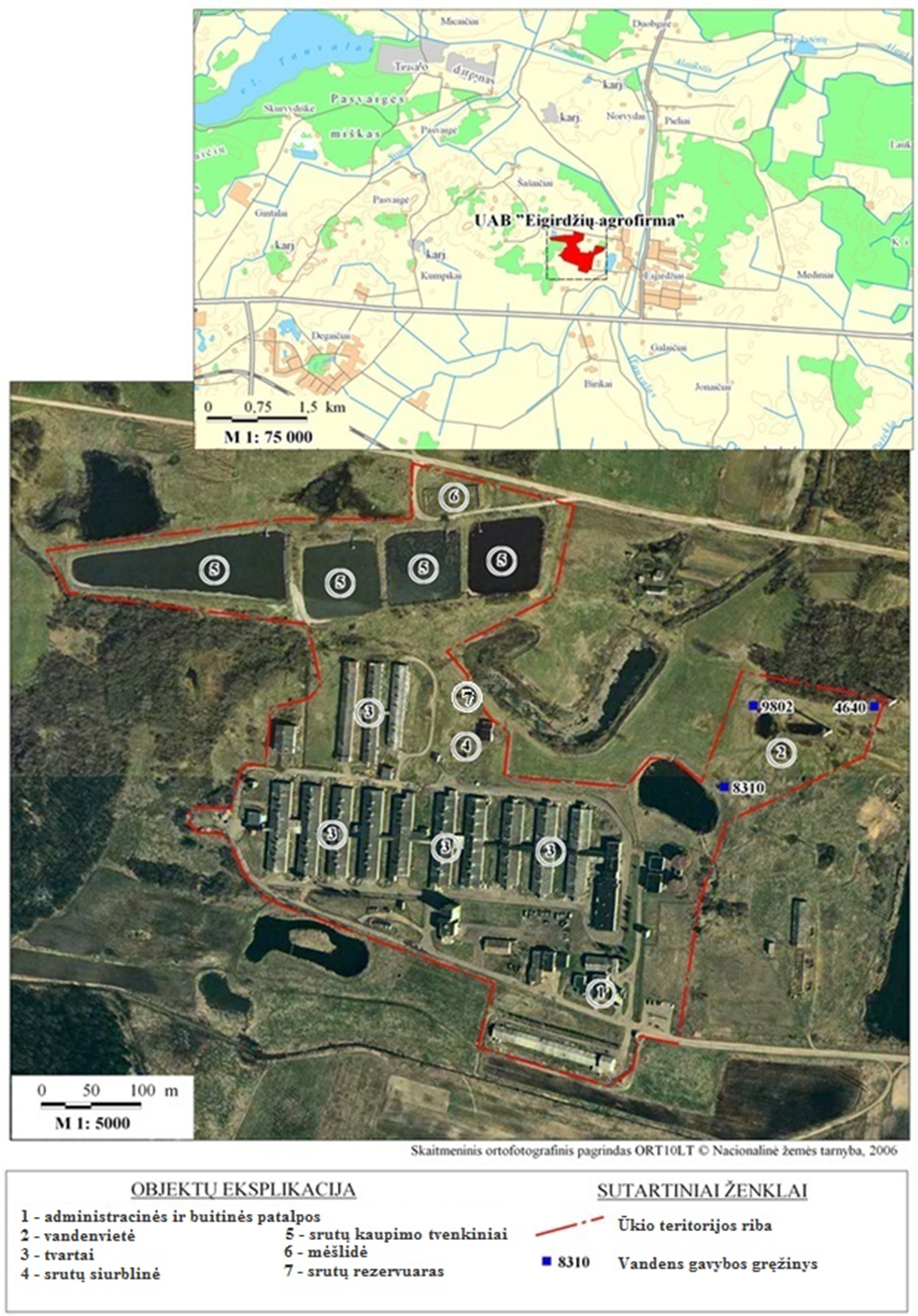 1 pav. Ūkinės veiklos vietos padėtis vietovės planeArtimiausi gyvenamieji namai/sodybos Įrenginio sklypo atžvilgiu yra nutolę:267 m ŠR kryptimi nuo ūkinių pastatų ir 116 m nuo srutų tvenkinių teritorijos – Šašaičių g. 21.330 m Š kryptimi nuo ūkinių pastatų ir 156 m srutų tvenkinių teritorijos – Šašaičių k. 3.470 m P kryptimi nuo ūkinių pastatų ir 745 m srutų tvenkinių teritorijos – Šašaičių k. 1, 2.590 m R kryptimi nuo ūkinių pastatų ir 750 m srutų tvenkinių teritorijos – Šašaičių g. 7.Kiti gyvenamosios paskirties pastatai nutolę daugiau kaip 680 m atstumu.Eigirdžių pagrindinė mokykla PŪV teritorijos ribų atžvilgiu yra nutolusi apie 860 m R kryptimi.Eigirdžių miestelio medicinos punktas – 930 m, bendruomenės namai – 826 m, seniūnijos administracija – apie 4 km PV kryptimi.Eigirdžių miestelio kapinės ir parapijos bažnyčia ūkio teritorijos ribų atžvilgiu yra nutolę apie 890 m PR kryptimi – Kalno g. 6A.Eigirdžių miestelio nuotekų valymo įrenginys ūkio teritorijos ribų atžvilgiu yra nutolęs apie 880 m R kryptimi – Medinių g. 2A.Sklypo teritorija nepatenka į paviršinių vandens telkinių apsaugos zonas ir/ar pakrantės apsaugos juostas. Artimiausi paviršinio vandens telkiniai yra upė Tausalas apie 750 m rytų kryptimi nuo Įrenginio teritorijos, Telšės upė – 420 m pietryčių kryptimi bei keletas dirbtinių vandens telkinių.Naujam įrenginiui – statybos pradžia ir planuojama veiklos pradžia. Esamam įrenginiui – veiklos pradžia.Kiaulininkystės ūkio veikla teritorijoje vykdoma nuo 1975 m.Informacija apie asmenis, atsakingus už įmonės aplinkos apsaugą.Asmuo atsakingas už aplinkos apsaugą Įrenginyje yra Įmonės vadovas. Kitu atveju skiriamas vadovo įsakymu. Įsakymo kopija pridedama 2 priede.Informacija apie įdiegtas aplinkos apsaugos vadybos sistemas. Aplinkos apsaugos vadybos sistema Įrenginyje nėra įdiegta. Netechninio pobūdžio santrauka (informacija apie įrenginyje (įrenginiuose) vykdomą veiklą, trumpas visos paraiškoje pateiktos informacijos apibendrinimas). Įrenginyje auginamos kiaulės, vykdomi kiti su ūkinė veikla susiję procesai – pašarų gamyba ir tiekimas, kiaulių šėrimas, mėšlo ir srutų šalinimas ir jų tvarkymas, požeminio vandens ėmimas gyvulių girdymo, technologiniams ir personalo poreikiams, šilumos energijos gamyba. Įrenginio reprodukciniame ceche auginamos sėklinamos ir susėklintos paršavedės ir paršavedės su paršiukais iki vieno mėnesio amžiaus. Penėjimo ceche – atjunkinti paršeliai, kuiliai bei penimos (mėsinės) kiaulės.Pagrindiniai Įrenginio objektai (žr. 1 pav.) yra kiaulių auginimui skirti 14 tvartų, iš kurių du (Nr. 10 ir 14) nenaudojami, požeminio vandens vandenvietė (2),  mėšlo, srutų tvarkymo įrenginiai – siurblinė (4), mėšlidė (6), frakcionavimo cechas, srutų rezervuaras (7) ir 4 srutų tvenkiniai (5). Įrenginiui taip pat priklauso administracinis pastas (1), pašarų ruošimo cechas – sandėlis, skerdykla, katilinės.Ūkio teritorijos schema su gamybinių statinių išdėstymu pateikta 1 paveiksle.Įrenginyje vykdomi procesai apima pašarų tiekimą, kiaulių šėrimą, mėšlo ir srutų šalinimą ir jų tvarkymą, požeminio vandens ėmimą gyvulių girdymo, technologiniams ir personalo poreikiams. Pašarai kiaulių auginimui gaminami pašarų ceche. Jiems gaminti grūdai bei pašarų priedai perkami iš Lietuvos įmonių bei ūkininkų. Pašarų priedai gaminami ES šalyse, kuriuos į Lietuvą įveža Lietuvos Respublikos įmonės. 2009 m. rekonstruotas kombinuotų pašarų cechas: pastatytos diskinės girnos, sumontuotas naujas pašarų maišytuvas, pašariniai priedai pateikiami dozatoriais. Šėrimas pilnai mechanizuotas ir automatizuotas. Girdoma automatinėmis girdyklomis. Penimos kiaulės, paršavedės ir atjunkinti paršeliai (nuo 1 iki 3 mėn.) šeriami skystais pašarais. Šėrimą atlieka kompiuterinė sistema „Bigdutchman“. Šėrimas vykdomas nuosekliu grafiku, gyvuliai šeriami nuo 2 iki 8 kartų per dieną. Įrenginio eksploatacijai reikalingas vanduo išgaunamas iš požeminio vandens vandenvietės. Vandenvietę (Nr. 2827) sudaro trys požeminiai gręžiniai – Nr. 4640, 8310, 9802. Maksimaliomis apimtimis eksploatuojant Įrenginį per metus iš vandenvietės išgaunamo vandens poreikis sudarytų apie 43 kub. m vandens, iš jo buitinėms reikmėms 600 m3, skerdyklai 6 tūkst. m3, likusi dalis (36400 m3) pašarų ruošimui, gyvulių girdymui ir tvartų plovimui bei srutų šalinimui iš tvartų. Kiekvieno gręžinio pajėgumas yra iki 600 m3 per parą, bendras vandenvietės pajėgumas iki 18000 m3 per parą.Srutų šalinimo sistema visuose tvartuose yra vienoda. Gardų grindys yra betoninės, virš betoninių srutų nuvedimo kanalų grindys yra grotelinės, per kurias į kanalus suteka srutos. Srutos iš tvartų patenka į srutų nuvedimo kanalus, po to į centrinį nuvedimo kanalą, iš kurio savitaka patenka į srutų surinkimo rezervuarą. Vykdoma ūkininkams atiduodamų srutų apskaita, vedamas registracijos žurnalas. Srutų kaupimo tvenkiniai yra 3 vnt. kiekvienas 15000 m3 talpos, bendra talpa 45000 m3 ir 1 rezervinis 30000 m3 talpos. Srutų tvenkiniai įrengti moliu sutankintu dugnu, neuždengti. Skaičiuojama (pagal Kiaulidžių techninio projektavimo taisykles), kad vienu metu laikant 1655 vnt. paršavedžių (tame tarpe 2 kuiliai) ir 15750 vnt. penimų kiaulių per metus laiko susidaro 31220 kub. m skysto mėšlo, vertinant, kad į tvenkinius patenka kritulių vanduo ir technologinis vanduo, naudojamas mėšlui ar tvartams nuplauti, per metus susidaro apie 61420 kub. m srutų. Vertinama, kad per 6 mėn. laikotarpį susidarytų apie 33000 kub. m. srutų. 6 mėn. laikotarpiui užtektų dviejų srutų tvenkinių ir uždaro rezervuaro talpos. Įrenginio teritorijoje esantys trys 15000 kub. m talpos srutų tvenkiniai ir vienas 5997 kub. m uždaras rezervuaras, yra pakankami resursai srutų tvarkymui. Faktinis ūkinės veiklos vykdytojo vertinamas metinis srutų kiekis sudaro tik 22000 m3 (žr. 12 priedą). Bendrovė neturi ir nenuomoja dirbamos žemės, todėl susikaupusias srutas parduoda ūkininkams.Skerdykla pradėta eksploatuoti 1994 m. Valstybinės veterinarijos tarnybos 1994-04-07 d. leidimu Nr. 4-53, 2007 m. birželio 1d. įsakymu Nr. B1-511 „Dėl gyvūninio maisto tvarkymo subjekto veterinarinio patvirtinimo“, suteiktas veterinarinis patvirtinimo numeris LT 78-02 EB ir teisė tiekti kiaulių skerdenas į Europos Sąjungą. Skerdyklos vidaus rekonstrukcija, pagal naujausius veterinarinės sanitarijos reikalavimus gyvulių skerdimui, atlikta 2009 m. Po rekonstrukcijos skerdyklos pajėgumas padidėjo iki 1000 kiaulių per mėnesį. Administracijos ir buitinių, reprodukcinio cecho bei atjunkintų paršelių patalpų šildymui įrengtos trys katilinės. Administracijos ir buitinių patalpų šildymui naudojamas buitinis kieto kuro katilas Atmos DC 50S. Katilo kūrenimui naudojamos medžio granulės. Reprodukcinio cecho METAL FACH SEG 200KW katilas skirtas kietam kurui – medžio, šiaudų, anglies granulės, grūdai. Sudeginama apie 128 tonas anglių arba 156 tonas medžio granulių per metus. Naudojama kuro rūšis pasirenkama pagal rinkos kainas. Atjunkintų paršelių katilinės Buderus Logano G334 XZ 130 kW ir 110 kW dujinių katilų kūrenimui sudeginama apie 30 tonų suskystintų dujų (propanas-butanas).Ūkinės veiklos metu į orą išsiskiria – kietosios dalelės (KD), amoniakas (NH4), formuojasi aplinkos tarša kvapais, dėl katilinių eksploatacijos išsiskiria anglies monoksidas (CO), azoto oksidai (NOx), kietosios dalelės (KD), sieros dioksidas (SO2). II. INFORMACIJA APIE ĮRENGINĮ IR JAME VYKDOMĄ ŪKINĘ VEIKLĄ7. Įrenginys (-iai) ir jame (juose) vykdomos veiklos rūšys. 1 lentelė. Įrenginyje planuojama vykdyti ir (ar) vykdoma ūkinė veiklaĮrenginio ar įrenginių gamybos (projektinis) pajėgumas arba vardinė (nominali) šiluminė galia. Gamybos apimtys: iki 36 000 vnt. mėsinių kiaulių per metus arba:8600 vnt. paršelių iki 3 mėn. (SG 101,53);7150 vnt. mėsinių kiaulių nuo 3 mėn. (SG 360,135);1653 vnt. paršavedės ir kuiliai (2vnt.) vienu metu (SG 288,05).9. Kuro ir energijos vartojimas įrenginyje (-iuose), kuro saugojimas. Energijos gamyba.Ūkiui aptarnauti naudojamos įvairios kuro rūšys ir elektros energija. Administracinio pastato bei tvartų apšvietimui ir įvairių technologinių įrenginių reikmėms sunaudojama apie 900 MWh elektros energijos, transportui sunaudojama apie 32 t dyzelino ir 2,5 t benzino. Gamybinių bei buitinių, administracinių patalpų šildymui naudojamos anglies ar medžio granulės, malkos ir suskystintos dujos, dyzelinas.Administracijos ir buitinių, reprodukcinio cecho bei atjunkintų paršelių patalpų šildymui įrengtos trys katilinės. Iš šių taršos šaltinių išsiskiria anglies monoksidas (CO), azoto oksidai (NOx), kietosios dalelės (KD), sieros dioksidas (SO2). Administracijos ir buitinių patalpų šildymui naudojamas buitinis kieto kuro katilas Atmos DC 50S. Katilai Atmos atitinka pačius griežčiausius reikalavimus dėl ekologijos, todėl vadovaujantis Direktyva 13/2002 MŽPČR jiems buvo suteiktas ženklas „Ekologiškai švarus gaminys“. Katilai sertifikuoti pagal Europos normas EN 303-5 ir priklauso 3 klasei. Katilo kūrenimui sunaudojama apie 37 tonas lapuočių malkų. Reprodukcinio cecho METAL FACH SEG 200KW katilas skirtas kietam kurui – medžio, šiaudų, anglies granulės, grūdai. Sudeginama apie 128 tonas anglių arba 156 tonas medžio granulių per metus. Naudojama kuro rūšis pasirenkama pagal rinkos kainas. Atjunkintų paršelių katilinės Buderus Logano G334 XZ 130 kW ir 110 kW dujinių katilų kūrenimui sudeginama apie 30 tonų suskystintų dujų (propanas-butanas).Informacija apie kuro ir energijos vartojimą ir saugojimą pateikta 2 lentelėje.2 lentelė. Kuro ir energijos vartojimas, kuro saugojimas3 lentelė. Energijos gamyba III. GAMYBOS PROCESAI10. Detalus įrenginyje vykdomos ir (ar) planuojamos vykdyti ūkinės veiklos rūšių aprašymas ir įrenginių, kuriuose vykdoma atitinkamų rūšių veikla, išdėstymas teritorijoje. Informacija apie įrenginių priskyrimą prie potencialiai pavojingų įrenginių. Įrenginyje gamybos procesas vykdomas 14 tvartų. Įrenginį sudaro:Tvartai:Nr. 1 tvarte įrengta 276 vietos paršavedėms su paršeliais žindukliais, viena paršavedė gali atsivesti iki 18 vnt. paršelių. Nr. 2 tvarte įrengta 228 vietos paršavedėms ir 370 vietų penimoms kiaulėms. Nr. 3 tvarte įrengta 524 vietų sėklinamoms ir susėklintoms paršavedėms.Nr. 4 tvarte įrengta 605 vietų sėklinamoms ir susėklintoms paršavedėms.Nr. 5 tvarte įrengta 605 vietų sėklinamoms ir susėklintoms paršavedėms.Nr. 6 tvarte įrengta 1736 vietų penimoms kiaulėms nuo 3 iki 8 mėn.Nr. 7 tvarte įrengta 1792 vietų penimoms kiaulėms nuo 3 iki 8 mėn.Nr. 8 tvarte įrengta 1792 vietų penimoms kiaulėms nuo 3 iki 8 mėn.Nr. 9 tvarte įrengta 1792 vietų penimoms kiaulėms nuo 3 iki 8 mėn.Nr. 10 tvarte įrengta 1792 vietų penimoms kiaulėms nuo 3 iki 8 mėn. Tvartas nėra naudojamasNr. 11 tvarte įrengta 2500 vietų atjunkintiems paršeliams iki 3 mėn.Nr. 12 tvarte įrengta 3141 vietų atjunkintiems paršeliams iki 3 mėn.Nr. 13 tvarte įrengta 1360 vietų penimoms kiaulėms nuo 3 iki 8 mėn. Nr. 14 tvarte įrengta 1600 vietų penimoms kiaulėms nuo 3 iki 8 mėn. Tvartas nėra naudojamasTvartai nėra užpildyti pagal įrengtas vietas, procesų metų gyvulių skaičius tvartuose gali keistis, neviršijant bendro gyvulių skaičiaus – 8600 vnt. atjunkintų paršelių nuo 1 iki 3 mėn. (SG 101,53); 7150 vnt. mėsinių kiaulių nuo 3 mėn. (SG 360,135); 1653 vnt. paršavedės ir kuiliai (2vnt.) vienu metu (SG 288,05). Srutų šalinimo sistema visuose tvartuose yra vienoda. Auginant gyvulius išsiskiria kietosios dalelės, amoniakas ir kvapai. Tvartų eksploatacija. Kiaulių tvartai reprodukcijos ir penėjimo cechuose.Abiejų grandžių kiaulės yra laikomas sublokuotų tvartų komplekse. Reprodukcijos ceche yra laikomos paršavedės ir paršiukai iki vieno mėnesio amžiaus. Reprodukcijai skirta 5 tvartai – Nr. 1, Nr. 2, Nr. 3, Nr. 4, Nr. 5 (dviejų dalių), bendras plotas – 7426,41 m2. Tvartai padalinti į gardus. Temperatūra paršavimosi skyriuose yra palaikoma elektrinėmis šildymo lempomis bei dyzeliniais šildytuvais. Reprodukciniame ceche gardai kreikiami pjuvenomis, neuždengiant nuvedimo latakų. Gardų kreikimas ir automatizuota ventiliacija apsaugo kiaules nuo žemų temperatūrų ir mažina energijos sąnaudas šildymui bei ventiliacijai. Reprodukciniame ceche atliktas ventiliacinės sistemos modernizavimas ir aplinkos sąlygų tvartuose gerinimas. Siekiant sumažinti šilumos nuostolius, dalis langų užmūryti keramzitbetonio blokeliais, sienose įstatytos orlaidės, kurios automatiškai pagal užduotą tvartuose temperatūrą, prasiveria daugiau ar mažiau. Veikia ištraukiamoji ventiliacija. Langai tvartuose plastikiniai. Tvartai apšviečiami dienos šviesos šviestuvais. Tvartų pašildymui naudojama tiesioginio kaitinimo šildytuvai, vienas B 150 CEL ir trys MLV 85, jie generuoja šilumą naudodami dyzelinį kurą.Atjunkintiems paršeliams (iki trijų mėnesių amžiaus) skirti 2 tvartai – Nr. 11 ir Nr. 12 (2 ir 4 dalių) su 6 atskiromis sekcijomis. Bendras jų plotas 3692 m2. Paršeliai laikomi garduose, ant grotelių. Atjunkintų paršelių katilinės „Buderus Logano G334 XZ“ 120 kW ir 110 kW dujinių katilų kūrenimui sudeginama apie 30 tonų suskystintų dujų (propanas-butanas).Penimų kiaulių grandžiai skirti 7 tvartai – Nr. 6, Nr. 7, Nr. 8, Nr. 9, Nr. 13 (2 dalių) su 15 sekcijų, kurių bendras plotas 10691,47 m2. Penimos kiaulės laikomos garduose, gardai nekreikiami. Iki 50 kilogramų svorio garde laikomos 25-27 kiaulės, virš 50 kilogramų kiaulių skaičius garde mažinamas. Penimų kiaulių tvartuose įrengta paprasta automatinė ventiliacija, grindys ir srutų kanalai betoniniai (virš nuvedimo kanalų grindys grotelinės). Tvartai nešildomi, temperatūra palaikoma natūraliai.Tvartuose vykdoma aplinkos sąlygų kontrolė, temperatūra sekama ir palaikoma visuose tvartuose.Tvartų sienos pastatytos iš keramzitbetonio blokelių, stogai izoliuoti mineraline vata ir uždengti šiferiu, kas užtikrina šiluminę izoliaciją.Tvartai užpildomi  ir atlaisvinami pagal principą „tuščia – pilna“, tai reiškia, kad tvartas užpildomas paršeliais ar kiaulėmis vienu metu ir visas, taip pat stengiamasi ir atlaisvinti – vienu metu. Po atlaisvinimo vyksta tvarto mechaninis valymas, plovimas ir dezinfekavimas. Dezinfekcijai naudojamos Veterinarijos tarnybos nustatytos medžiagos. Pašarų tiekimas.Pašarai kiaulių auginimui gaminami pašarų ceche. Jiems gaminti grūdai bei pašarų priedai perkami iš Lietuvos įmonių bei ūkininkų. Pašarų priedai gaminami ES šalyse, kuriuos į Lietuvą įveža Lietuvos Respublikos įmonės. 2009 m. rekonstruotas kombinuotų pašarų cechas: pastatytos diskinės girnos, sumontuotas naujas pašarų maišytuvas, pašariniai priedai pateikiami dozatoriais. Šėrimas pilnai mechanizuotas ir automatizuotas. Girdoma automatinėmis girdyklomis. Gyvuliai šeriami skystais pašarais. Šėrimą atlieka kompiuterinė sistema „Bigduchman“. Gyvuliai šeriami pašarais, kurių receptūra rengiama atsižvelgiant į mitybos racionus pagal laikomų gyvūnų kategoriją ir amžių. Šėrimas vykdomas nuosekliu grafiku, kiaulės šeriamos nuo 2 iki 8 kartų per dieną. Per metus sunaudojama apie 6500 t pašarų. Mėšlo ir srutų tvarkymas.Srutų šalinimo sistema visuose tvartuose yra vienoda. Gardų grindys yra betoninės, virš betoninių srutų nuvedimo kanalų grindys yra grotelinės, per kurias į kanalus suteka srutos. Reprodukciniuose tvartuose srutos kaupiasi voniose, iš jų per išleidimo vožtuvus, srutos patenka į centrinį kanalą. Penimų kiaulių tvartuose nuvedimo kanalų plotis 1 m, grotelės – 1 m x 0,5 m. Grotelių strypelių plotis 4 cm, tarpelių plotis 2 cm. Srutos apdorojamas biostabilizatoriumi (Penergetic G ar kitu atitinkamo efektyvumo produktu). Biostabilizatoriaus Penergetic G efektyvumo sertifikatas ir aprašymas pridedamas 3 priede.Srutų šalinimui kanaluose ir voniose įrengti hidroužtvarai, kuriuos staigiai atidarius srutos savitakos būdu lengvai pašalinami iš tvartų. Srutos iš tvartų patenka į srutų nuvedimo kanalus, po to į centrinį nuvedimo kanalą, iš kurio savitaka patenka į srutų surinkimo rezervuarą. Užtvarai ir slėginės gardų plovimo mašinos leidžia efektyviai taupyti vandenį ir nepraskiedžia srutų, kas blogintų kietos frakcijos atskyrimą.Iškėlus kiaules iš tvartų, gardai bei srutų nuvedimo kanalai plaunami slėginėmis plovimo mašinomis. Bendrovė turi 3 slėginės plovimo mašinas KA5500T ir FA 150-160/14T markės, kurių našumas 750 l/h. Mašinos mobilios, vanduo į jas paduodamas iš tvartuose esančių vandentiekio tinklų. Plovimo mašinos naudojamos keičiant gyvulių grupes tvartuose. Išplauti tvartai dezinfekuojami dezinfekavimo sistema. Dezinfekcinės medžiagos naudojamos griežtai pagal Veterinarijos tarnybos nustatytą reglamentą.Srutos iš tvartų savitaka patenka į požeminį surinkimo rezervuarą. Pradėjus naudoti biostabilizatorių Penergetic G srutos pasidarė homogeniškos, todėl srutų frakcionavimas (sauso mėšlo dalies atskyrimas) nebevykdomas.  Srutos patenka į nusodintuvą, kurio paviršius padengtas mėšlo ir pjuvenų pluta, šulinyje esančiu giluminiu siurbliu perpumpuojamos į srutų rezervuarą ir kaupimo tvenkinius. Srutų kaupimo tvenkinių yra 3 vnt. kiekvienas 15000 m3 talpos, bendra talpa 45000 m3 ir 1 rezervinis 30000 m3 talpos. Srutų tvenkiniai įrengti moliu sutankintu dugnu, neuždengti. Įrenginiui  dirbant pilnu pajėgumu gali susidaryti ~ 45000 m3 srutų (pagal kiaulidžių techninio projektavimo taisykles). Faktinis ūkinės veiklos vykdytojo vertinamas metinis srutų kiekis sudaro tik 22000 m3.6 mėnesių kaupimo laikotarpiui tvenkiniai turėtų talpinti 11 000 m3 ( teoriškai 33000 m3) srutų. Tvenkinių tūris yra pakankamas srutų surinkimui žiemos periodo laikotarpiu.Siekiant mažinti galimos oro ir požeminio vandens taršos susidarymą 2018 m. eksploatuoti paleistas naujas uždaras srutų rezervuaras, kurio talpa 5997 m3.Srutos nuvedamos į uždarą srutų rezervuarą, o iš uždaro srutų rezervuaro srutos pumpuojamos į 2 tvenkinį arba tiesiogiai išvežamos į laukus. Kad dumblu nebūtų  neužteršti visų tvenkinių dumblu, srutos yra paduodamos į tvenkinį Nr. 2, o iš jo, jei reikia, nusistovėjusios srutos nuvedamos į tvenkinius Nr. l ir Nr.3, vėliau grąžinamos į tvenkinį Nr.2, iš kurio srutovežiais išvežamos į paskleidimo laukus. Prieš vežimą orapūtės pagalba srutos ir dumblas yra sumaišomi. Ši priemonė leidžia išvengti kietos frakcijos kaupimosi tvenkiniuose. Srutų tvarkymo metu į aplinką išsiskiria amoniakas ir kvapiosios medžiagosSrutos perduodamos ūkininkams laukams tręšti. Srutos iš tvenkinių išvežamos traktorinėmis cisternomis.Skaičiuojama, kad vienu metu laikant 1655 vnt. paršavedžių (tame tarpe 2 kuiliai) ir 15750 vnt. penimų kiaulių per metus laiko susidaro 31220 m3 skysto mėšlo, vertinant, kad į tvenkinius patenka kritulių vanduo ir technologinis vanduo, naudojamas mėšlui ar tvartams nuplauti, per metus susidaro apie 61420 kub. m srutų. (pagal kiaulidžių techninio projektavimo taisykles). Faktinis ūkinės veiklos vykdytojo vertinamas metinis srutų kiekis sudaro tik 22000 m3.Vertinama, kad per 6 mėn. laikotarpį susidarytų apie 11 000 m3 ( teoriškai 33000 m3). 6 mėn. laikotarpiui užtektų vieno (teoriškai dviejų) srutų tvenkinių ir uždaro rezervuaro talpos. Įrenginio teritorijoje esantys trys 15000 kub. m talpos srutų tvenkiniai ir vienas 5997 kub. m uždaras rezervuaras, yra pakankami resursai srutų tvarkymui.Papildomai naudojama srutų tvenkinių uždegimo priemonė, tvenkiniai gali būti uždengiami įvairiomis plaukiojančiomis dangomis (tirštojo mėšlo, smulkintų šiaudų, medinės, plastikinės, keramzito granulės, 2-3 mm storio aliejaus sluoksniu). Šiuo metu naudojamas aliejaus sluoksnio uždegimo būdas. Esant dideliems srutų tvenkinių plotams, techniškai geriausias sprendimas uždengti aliejaus sluoksniu. Ūkinės veiklos vykdytojas nuolat ieško efektyvių ir rentabilių sprendimų, siekiant uždengti srutų tvenkinius, siekiant sumažinti oro taršą iš jų. Šiuo metu srutų apdorojimui tvartuose reguliariai naudojamas bisotabilizatorius Penergetic G.Srutų tvenkinių ir uždaro rezervuaro įrengimas ir eksploatacija atitinka LR aplinkos ministro 2005 m. liepos 14 d. įsakymu Nr. D1-367/3D-342 „Dėl mėšlo ir srutų tvarkymo aplinkosaugos reikalavimų aprašo“ nuostatas (toliau – Aprašas). Aprašo 9 p. – srutų tvenkiniai dengiami plūduriuojančia danga (uždengiamas aliejaus sluoksniu). Aprašo 10 ir 11 p. – srutų rezervuaruose telpa daugiau kaip per 6 mėn. susidarantis skystas mėšlas (per 6 mėn. susidaro 33000 kub. m srutų, eksploatuojami trys po 15000 kub. m talpos srutų tvenkiniai, viso 45000 kub. m ir vienas uždaras rezervuaras). Aprašo 12 p. – susidarančio skysto mėšlo (srutų) skaičiavimai pateikti TIPK paraiškos 4 priede skaičiuoti remiantis Kiaulidžių technologinio projektavimo taisyklėmis, Pažangaus ūkininkavimo taisyklėse ir patarimuose pateiktomis rekomendacijomis. Aprašo 14 p. – srutų rezervuarų atstumas iki vandenvietės daugiau kaip 350 m, į vandenvietės apsaugos zonas nepatenka nei tvartų, nei srutų tvenkinių teritorijos.Vandens vartojimas.Buitinėms reikmėms bei kiaulių girdymui, technologinėms reikmėms išgaunamas vanduo iš požeminio vandens vandenvietės. Vandenvietę (Nr. 2827) sudaro trys požeminiai gręžiniai – Nr. 4640, 8310, 9802. Per metus iš vandenvietės išgaunamo vandens poreikis gali sudaryti apie 43 tūkst. kub. m. Vandenvietės atstumas iki tvartų daugiau kaip 250 m, iki srutų rezervuaro ir tvenkinių – daugiau kaip 350 m, į vandenvietės apsaugos zonas nepatenka nei tvartų, nei srutų tvenkinių teritorijos. 2017 m. rudenį atliktas vandenvietės išteklių įvertinimas. 2017 m. lapkričio 2 d. LGT direktoriaus įsakymo Nr. 1-300 dėl išteklių aprobavimo kopija pridedama 5 priede.Įrenginio teritorijos išdėstymo schema pateikta 1 paveiksle. 2009-09-30 Lietuvos geologijos tarnybos užpildyta potencialaus geologinės aplinkos taršos židinio inventorizavimo anketa, objektui suteiktas Nr. 10323.Nuotekų tvarkymas.Nuotekos iš buitinių patalpų ir administracijos pastato patenka į buitinių nuotekų valymo įrenginius.Skerdykloje susidarančios nuotekos surenkamos į du požeminius rezervuarus (vienas – 10 m3 talpos, antras – 20 m3 talpos, bendra talpa 30 m3 ) ir srutovežiais išvežamos į srutų surinkimo rezervuarą, į kurį paduodamas ir atskirai į konteinerius surinktas kraujas.Skerdyklos eksploatacija.Ūkyje yra kiaulių skerdykla, į rinką tiekiama kiaulių skerdiena. Skerdykla pradėta eksploatuoti 1994 m. Valstybinės veterinarijos tarnybos 1994-04-07 d. leidimu Nr. 4-53, 2007 m. birželio 1d. įsakymu Nr. B1-511 „Dėl gyvūninio maisto tvarkymo subjekto veterinarinio patvirtinimo“, suteiktas veterinarinis patvirtinimo numeris LT 78-02 EB ir teisė tiekti kiaulių skerdenas į Europos Sąjungą. Skerdyklos vidaus rekonstrukcija, pagal naujausius veterinarinės sanitarijos reikalavimus gyvulių skerdimui, atlikta 2009 m. Prie skerdyklos pastatytas 67 m2 šaldytuvas skerdienų atšaldymui leido padidinti skerdyklos pajėgumą iki 1000 kiaulių skerdienų per mėnesį. Skerdykloje susidarančios nuotekos surenkamos į du požeminius rezervuarus (vienas – 10 m3 talpos, antras – 20 m3 talpos, bendra talpa 30 m3 ) ir srutovežiais išvežamos į srutų surinkimo rezervuarą, į kurį paduodamas ir atskirai į konteinerius surinktas kraujas. Gyvūninės atliekos ir riebalai iš riebalų gaudyklių renkami į konteinerius ir laikomos atskiroje atšaldymo patalpoje. Gyvūnines atliekas išsiveža UAB „Rietavo veterinarinė sanitarija“ savo transportu pagal sudarytą sutartį. Konteineriai plaunami vietoje, nuotekos nuvestos į srutų surinkimo rezervuarą.11. Planuojama naudoti technologija ir kiti gamybos būdai, skirti teršalų išmetimo iš įrenginio (-ių) prevencijai arba, jeigu tai neįmanoma, išmetamų teršalų kiekiui mažinti. Įrenginyje susidarys kritusių gyvulių atliekos (02 01 02). Kritusių gyvulių kiekis priklauso nuo daugelio veiksnių: biosaugos efektyvumo, ligų prevencijos, auginamų kiaulių veislės, pašarų kokybės ir daugelio kitų veiksnių. Kritusių kiaulių atliekos laikinai laikomos specialiuose sandariuose konteineriuose, pagalbinėje patalpoje įrengtoje šaldymo kameroje, kurioje palaikoma minusinė temperatūra ir pagal sutartį perduodamos utilizavimui UAB „Rietavo veterinarinė sanitarija“ arba UAB „Tvari energija“.Poveikio vandens telkiniams sumažinimo/išvengimo priemonės:Srutos iš  tvenkinių išsiurbiamos siurbliais į cisterną, be sąlyčio su oru ar aplinka;Siekiant išvengti paviršinių nuotekų užteršimo, teritorija aptverta, prižiūrima, valoma, joje važinėja tik Įrenginį aptarnaujantis tvarkingas transportas.Oro teršalų – amoniako ir kvapų susidarymo mažinimui naudojama biostabilizatorius PENERGETIC G priemonė (kiti POLIFLOCK-BTS, ProbioStopOdor ir pan). Penergetic G yra produktas kuris homogenizuoja mėšlą ir srutas, sumažina kvapus ir amoniako emisijas, tuo pačiu gerina patalpų oro mikroklimatą ir gyvūnų gerovę.Praktinis PENERGETIC G naudojimas parodė, kad jo naudojimas:Pašalina nemalonius amoniako ir sieros kvapus.Srutos tampa homogeniškosNedegina augalų išlaistant į laukusSkatina humuso ir organinio dirvožemio formavimąsi;Mažina požeminių vandenų taršą.Užtikrinti sveikesnę ir saugesnę darbo aplinką.PENERGETIC G yra koncentruotas produktas, kuris prieš naudojimą praskiedžiamas vandeniu. Praskiestas tirpalas gali būti įmaišomas į mėšlą arba išpurškiamas ant grindinio gyvulių laikymo vietose. Produktas naudojamas pagal instrukciją, atsižvelgiant į gautą produkto specifikaciją – skystas ar miltelių pavidalo produktas.Siekiant maksimalaus rezultato produktas naudojamas 1 kartą per dvi savaites išpurškiant tvartų grindinį.Nustatytas amoniako ir sieros vandenilio koncentracijų sumažėjimas – 75 %. Stipriai sumažėja kvapas aplink tvartus esančiose teritorijose. Šiuo metu naudojamo priedo veiksmingumo aprašymas pridedamas 3 priede. Papildomai naudojama srutų tvenkinių uždegimo priemonė, tvenkinys gali būti uždengiami įvairiomis plaukiojančiomis dangomis (tirštojo mėšlo, smulkintų šiaudų, medinės, plastikinės, keramzito granulės, 2-3 mm storio aliejaus sluoksniu). Šiuo metu naudojamas aliejaus sluoksnio uždegimo būdas. Esant dideliems srutų tvenkinių plotams, techniškai geriausias sprendimas – tvenkinio uždengimas aliejaus sluoksniu. Ūkinės veiklos vykdytojas nuolat ieško efektyvių ir rentabilių sprendimų, siekiant uždengti srutų tvenkinius, siekiant sumažinti oro taršą iš jų.Eksploatacijos metu galimo poveikio dirvožemiui bus išvengiama ir tinkamai eksploatuojant nuotekų tvarkymo sistemas, užtikrinant techniškai tvarkingo transporto judėjimą teritorijoje bei sklandžiai vykstančius mėšlo tvarkymo (perdavimo tvarkytojams) procesus.12. Pagrindinių alternatyvų pareiškėjo siūlomai technologijai, gamybos būdams ir priemonėms aprašymas, išmetamųjų teršalų poveikis aplinkai arba nuoroda į PAV dokumentus, kuriuose ši informacija pateikta. Alternatyvos technologijai, gamybos būdams ir priemonėms nėra svarstomos. Išmetamųjų teršalų poveikis aplinkai pateiktas oro taršos sklaidos vertinime iš poveikio visuomenės sveikatai vertinimo ataskaitos. Oro taršos sklaidos vertinimas pridedamas 6 priede.13. Kiekvieno įrenginio naudojamų technologijų atitikimo technologijoms, aprašytoms Europos Sąjungos geriausiai prieinamų gamybos būdų (GPGB) informaciniuose dokumentuose ar išvadose, palyginamasis įvertinimas. 4 lentelė. Įrenginio atitikimo GPGB palyginamasis įvertinimas14. Informacija apie avarijų prevencijos priemones (arba nuoroda į Saugos ataskaitą ar ekstremaliųjų situacijų valdymo planą, jei jie pateikiami paraiškoje). Įrenginiui parengtas avarijų likvidavimo planas, nustatytos biologinio saugumo rizikos veiksnių valdymo programa, dokumentų kopijos pridedamos 7 priede.IV. ŽALIAVŲ IR MEDŽIAGŲ NAUDOJIMAS, SAUGOJIMAS15. Žaliavų ir medžiagų naudojimas, žaliavų ir medžiagų saugojimas.5 lentelė. Naudojamos ir (ar) saugomos žaliavos ir papildomos (pagalbinės) medžiagos6 lentelė. Tirpiklių turinčių medžiagų ir mišinių naudojimas ir saugojimasInformacija neteikiama, tirpiklių turinčios medžiagos ir mišiniai ūkinėj veikloje nenaudojami. V. VANDENS IŠGAVIMAS16. Informacija apie vandens išgavimo būdą (nuoroda į techninius dokumentus, statybos projektą ar kt.).Buitinėms reikmėms bei kiaulių girdymui, technologinėms reikmėms išgaunamas vanduo iš požeminio vandens vandenvietės V-1. Vandenvietę (Nr. 2827) sudaro trys požeminiai gręžiniai – Nr. 4640, 8310, 9802. Vertinama, kad vandens poreikis Įrenginiui veikiant pilnu pajėgumu sudaro apie 43 tūkst. kub. m per metus. 2017 m. išteklių vertinime nustatytas perspektyvinis metinis geriamojo vandens poreikis UAB „Eigirdžių agrofirma“ vandenvietėje yra 55 tūkst. m3, arba vidutiniškai 151 m3/d. Lietuvos geologijos tarnybos direktoriaus įsakymo kopija dėl vandenvietės išteklių aprobavimo pridedama 5 priede.7 lentelė. Duomenys apie paviršinį vandens telkinį, iš kurio numatoma išgauti vandenį, vandens išgavimo vietą ir planuojamą išgauti vandens kiekįLentelė nepildoma, vanduo iš paviršinio vandens telkinio nėra naudojamas.8 lentelė. Duomenys apie planuojamas naudoti požeminio vandens vandenvietesVI. TARŠA Į APLINKOS ORĄ 17. Į aplinkos orą numatomi išmesti teršalaiĮrenginio teritorijoje veikia 105 organizuoti ir 5 neorganizuoti stacionarūs aplinkos oro taršos šaltiniai (toliau – o.t.š.). Aplinkos oro taršalų sklaidos skaičiavimai atliekami, vadovaujantis Aplinkos apsaugos agentūros 2016 m. patvirtinta Aplinkos taršos šaltinių ir jų išmetamų teršalų inventorizacijos ataskaita. Ūkinės veiklos objekto teritorijoje nebelieka neorganizuoto o.t.š. Nr. 605 (srutų tvenkinys Nr. 4), kuris buvo įtrauktas į Aplinkos taršos šaltinių ir jų išmetamų teršalų inventorizacijos ataskaitą. Tvenkinys Nr. 4 (srutų tvenkinys) yra rezervinis, skirtas avarijos atveju, todėl oro teršalų sklaidos skaičiavimuose nevertinamas. Ūkinės veiklos objekto teritorijoje pradėtas eksploatuoti uždaras skysto mėšlo rezervuaras, nekeičiant veiklos apimčių ir nedidinant laikomo srutų kiekio. Kadangi rezervuaras yra uždaras, oro teršalų sklaidos skaičiavimuose yra nevertinamas. Taršos šaltinių schema pridedama 9 priede.Ūkinės veiklos gamybiniuose procesuose susidaro sąlygos cheminei oro taršai. Nagrinėjami o.t.š.:Organizuotas o.t.š. Nr. 107 – dūmtraukis iš kieto kuro katilo, skirto administracijos ir buitinių patalpų šildymui. Iš o.t.š. išsiskiria kuro degimo produktai: anglies monoksidas (A), azoto oksidai (A), kietosios dalelės (A), sieros dioksidas (A);Organizuotas o.t.š. Nr. 108 – dūmtraukis iš kieto kuro katilo, skirto reprodukcinio cecho patalpų šildymui. Iš o.t.š. išsiskiria kuro degimo produktai: anglies monoksidas (A), azoto oksidai (A), kietosios dalelės (A), sieros dioksidas (A);Organizuoti o.t.š. Nr. 109 ir Nr. 110 – dūmtraukiai iš dujinių katilų, skirtų atjunkintų paršelių patalpų šildymui. Iš o.t.š. išsiskiria kuro degimo produktai: anglies monoksidas (A), azoto oksidai (A), sieros dioksidas (A);Organizuoti o.t.š. Nr. 111-211 – stoginės ventiliacijos šachtos (toliau – ventiliatoriai), skirtos tvartų (fermų) Nr. 1.1, 1.2, 2.1, 2.2, 3.1, 3.2, 4.1, 4.2, 5.1, 5.2, 6.1, 6.2, 7.1, 7.2, 8.1, 8.2, 9.1, 9.2, 10.1, 10.2, 11.1, 11.2, 12.1, 12.2, 12.3, 12.4, 13, 14.1, 14.2, 14.3 ir 14.4 vėdinimui. Iš o.t.š. išsiskiria: kietosios dalelės, amoniakas;Neorganizuotas o.t.š. Nr. 601 – separatorius, skirtas mėšlo tvarkymui. Iš o.t.š. išsiskiria amoniakas;Neorganizuoti o.t.š. Nr. 602-604 – tvenkiniai Nr. 1, 2 ir 3 (skysto mėšlo tvenkiniai), skirti mėšlo saugojimui. Iš o.t.š. išsiskiria amoniakas;Neorganizuotas o.t.š. Nr. 606 – mėšlidė, skirta mėšlo saugojimui. Iš o.t.š. išsiskiria amoniakas;Amoniakas – pagrindinė medžiaga sukelianti nemalonius kvapus. Kvapų išsiskyrimas kinta priklausomai nuo temperatūros pokyčių, saulės radiacijos pokyčių, tačiau amoniakas ore greitai skyla, todėl jo skleidžiamas kvapas – trumpalaikis. Individualus jautrumas kvapams yra skirtingas, esant vienodai medžiaginei koncentracijai, todėl skirtingi žmonės skirtingai juos suvokia.Amoniako ir kvapų taršos prevencijai taikoma keletas priemonių – gyvūnai laikomi uždarose patalpose, optimizuojama pašarų sudėtis, tvartai vieną kartą per savaitę apdorojami su biostabilizatoriumi dėl ko amoniako ir kvapų tarša gyvulių laikymo vietoje sumažėja iki 75 proc., srutų laikymo – iki 40 proc. Srutų tvenkinių paviršius dengiami aliejumi ar smulkintais šiaudais, ar kita danga. Cheminė tarša neviršys nustatytų didžiausių leistinų koncentracijų, atsižvelgiant į ūkinės veiklos mąstą ir vietos ypatybes. Oro taršos sklaidos vertinimas pridedamas 6 priede, Oro taršos skaičiavimai, remiantis 2016 m. oro taršos šaltinių ir iš jų išmetamų teršalų inventorizacija, pridedama 8 priede, kvapų sklaidos vertinimas pridedamas 10 priede. Taršos šaltinių schema pridedama 9 priede.Suskaičiuota teršalų koncentracija gyvenamosios aplinkos ore neviršija nustatytų aplinkos užterštumo normų.9 lentelė. Į aplinkos orą numatomi išmesti teršalai ir jų kiekis10 lentelė. Stacionarių aplinkos oro taršos šaltinių fiziniai duomenysĮrenginio pavadinimas UAB „EIGIRDŽIŲ AGROFIRMA“ KIAULININKYSTĖS ŪKIS11 lentelė. Tarša į aplinkos orąĮrenginio pavadinimas UAB „EIGIRDŽIŲ AGROFIRMA“ KIAULININKYSTĖS ŪKIS12 lentelė. Aplinkos oro teršalų valymo įrenginiai ir taršos prevencijos priemonėsĮrenginio pavadinimas UAB „EIGIRDŽIŲ AGROFIRMA“ KIAULININKYSTĖS ŪKIS13 lentelė. Tarša į aplinkos orą esant neįprastoms (neatitiktinėms) veiklos sąlygomsLentelė nepildoma. Įrenginio veikimas neatitiktinėmis sąlygomis nenumatomas. VII. ŠILTNAMIO EFEKTĄ SUKELIANČIOS DUJOS18. Šiltnamio efektą sukeliančios dujos.14 lentelė. Veiklos rūšys ir šaltiniai, iš kurių į atmosferą išmetamos ŠESD, nurodytos Lietuvos Respublikos klimato kaitos valdymo finansinių instrumentų įstatymo 1 priedeDuomenys neteikiami, Įrenginyje vykdome veikla neatitinka nurodytos Lietuvos Respublikos klimato kaitos valdymo finansinių instrumentų įstatymo 1 priede. VIII. TERŠALŲ IŠLEIDIMAS SU NUOTEKOMIS Į APLINKĄ 19. Teršalų išleidimas su nuotekomis į aplinką. 15 lentelė. Informacija apie paviršinį vandens telkinį (priimtuvą), į kurį planuojama išleisti nuotekasLentelė nepildoma, Įrenginio veikloje nuotekos į paviršinį vandens telkinį neišleidžiamos.16 lentelė. Informacija apie nuotekų išleidimo vietą/priimtuvą (išskyrus paviršinius vandens telkinius), į kurį planuojama išleisti nuotekasLentelė nepildoma, Įrenginio veikloje nuotekos surenkamos į srutų tvenkinius.17 lentelė. Duomenys apie nuotekų šaltinius ir / arba išleistuvusLentelė nepildoma, Įrenginio veikloje nuotekos surenkamos į srutų tvenkinius.18 lentelė. Į gamtinę aplinką planuojamų išleisti nuotekų užterštumas Lentelė nepildoma, nes Įrenginio veiklos metu į gamtinę aplinką nuotekų išleisti neplanuojama.19 lentelė. Objekte / įrenginyje naudojamos nuotekų kiekio ir taršos mažinimo priemonės20 lentelė. Numatomos vandenų apsaugos nuo taršos priemonėsLentelė nepildoma, papildomų vandenų apsaugos nuo taršos priemonių nenumatoma.21 lentelė. Pramonės įmonių ir kitų abonentų, iš kurių planuojama priimti nuotekas (ne paviršines), sąrašas ir planuojamų priimti nuotekų savybėsLentelė nepildoma, Įrenginio veiklos metu neplanuojama priimti nuotekas iš pramonės įmonių ar kitų abonentų.22 lentelė. Nuotekų apskaitos įrenginiaiLentelė nepildoma, nes Įrenginyje nuotekų apskaitos prietaisų nėra, vykdoma tik suvartojamo vandens apskaita.IX. DIRVOŽEMIO IR POŽEMINIO VANDENS APSAUGA20. Dirvožemio ir gruntinių vandenų užterštumas. Duomenys apie žinomą įmonės teritorijos dirvožemio ir (ar) požeminio vandens taršą, nurodant galimas priežastis, kodėl šis užteršimas įvyko arba vyksta tiek dirvos paviršiuje, tiek gilesniuose dirvos sluoksniuose, jei nerengiama užterštumo būklės ataskaita. Galima žemės tarša esant neįprastoms (neatitiktinėms) veiklos sąlygoms ir priemonės galimai taršai esant tokioms sąlygoms išvengti ar ją riboti. Duomenų apie dirvožemio užterštumą nėra. 2018 m. atliktas pirmasis poveikio dirvožemio kokybei monitoringas, kurio rezultatai pateikti 2018 m. metinėje monitoringo ataskaitoje: „Daugelis tiriamų parametrų vertinami pagal kaitos tendencijas, atsižvelgiant į tai, kad tyrimai atlikti pirmą kartą, įvertinti ūkinės veiklos poveikį dirvožemio kokybei sunku. Vienintelio nitrato (NO3) kiekis dirvožemyje yra ribojamas pagal HN60:2015 „Pavojingųjų cheminių medžiagų ribinės vertės dirvožemyje“ (LR sveikatos apsaugos ministro 2004-03-08 įsakymas Nr. V-114) ir Cheminėmis medžiagomis užterštų teritorijų tvarkymo aplinkos apsaugos reikalavimus (LR aplinkos ministro 2008-04-30 įsakymas Nr. D1-230), kur nitratų ribinė vertė (RV) siekia 130 mg/kg. Tyrimų metu nustatytas nitratų kiekis teritorijos dirvožemyje skiriasi daugiau kaip 2 kartus, t. y. svyruoja nuo 45,2 iki 108,9 mg/kg, tačiau RV nesiekia. Vadinasi, nitratų kiekis dirvožemyje tiesiogiai ar netiesiogiai (per augalus, orą ar vandenį) nekelia pavojaus aplinkai ir žmonėms. Didžiausias bendrojo azoto kiekis nustatyta mėginyje iš teritorijos šalia naujai įrengto uždaro srutų rezervuaro Dr-2, mažiausias – šalia srutų lagūnų Dr-1. Didžiausias bendrojo fosforo kiekis nustatytas šalia pašarų ruošimo cecho Dr-4, mažiausias – šalia srutų lagūnų Dr-1. Didžiausias nitratų kiekis nustatytas šalia skerdyklos Dr-3, mažiausias – šalia naujai įrengto srutų rezervuaro Dr-2. Didžiausias nitratinio amonio kiekis nustatytas šalia skerdyklos Dr-3, mažiausias – šalia naujai įrengto srutų rezervuaro Dr-2. Didžiausias mineralinio azoto kiekis nustatytas šalia skerdyklos Dr-3, mažiausias – šalia naujai įrengto srutų rezervuaro Dr-2. Skirtingi tyrimų rezultatai rodo skirtingą objekto teritorijos technogeninę apkrovą.“Įrenginio teritorijoje 2012 m. atlikti hidrogeologiniai tyrimai. Tyrimų metu nustatyta, kad hidrogeologinės sąlygos migruoti taršai teritorijoje yra nepalankios, dėl gruntinį vandenį talpinančių uolienų litologinės sudėties – moreninių ir limnoglacialinių nuogulų. 2018 m. parengta 2013-2017 m. apibendrinančioji poveikio požeminio vandens kokybei ataskaita ir parengta tęstinė monitoringo programa. Poveikis požeminio vandens kokybei stebimas septyniuose monitoringo gręžiniuose. Per 2013-2017 m. laikotarpį didesniu taršos intensyvumu pasižymėjo srutų lagūnų zona, Įrenginio centrinė zona, galimai dėl ūkio teritorijos tvarkymo organizavimo, ilgametės technogeninės apkrovos ir gruntinio vandens srauto tėkmės krypties. Gera gruntinio vandens būklė nustatyta kraštiniuose teritorijos gręžiniuose. Čia technogeninė apkrova yra minimali, o gruntinio vandens srauto tėkmė taršos iš šiaurinės teritorijos dalies neatneša. Kartu vykdomas ir privalomas vandenvietės eksploatacinių gręžinių vandens kokybės monitoringas – požeminio geriamo vandens kokybė vertinama gerai, iš tirtų pagrindinės cheminės sudėties analičių, nei vienas rodiklis neviršijo geriamam vandeniui nustatytų ribinių verčių.Gruntinio ir geriamo vandens kokybei stebėti Įrenginyje vykdomas poveikio požeminio vandens ir dirvožemio kokybei monitoringas. Aplinkos monitoringo programa suderinta 2018-09-25 Aplinkos apsaugos agentūros raštu Nr. (30.1)-A4-7800, derinimo rašto kopija  pridedama 11 priede.X. TRĘŠIMAS21. Informacija apie biologiškai skaidžių atliekų naudojimą tręšimui žemės ūkyje.Informacija neteikiama, nes Įrenginyje nėra naudojamų biologiškai skaidžių atliekų tręšimui žemės ūkyje. Susidariusios srutos perduodamas ūkininkams pagal sutartis. Šiuo metu galiojančio tręšimo plano kopija pridedama 12 priede.22. Informacija apie laukų tręšimą mėšlu ir (ar) srutomis. Informacija neteikiama, nes Įrenginyje nėra tręšiamų laukų mėšlu ir (ar) srutomis. Srutos perduodamos ūkininkams.XI.  NUMATOMAS ATLIEKŲ SUSIDARYMAS, APDOROJIMAS (NAUDOJIMAS AR ŠALINIMAS, ĮSKAITANT PARUOŠIMĄ NAUDOTI AR ŠALINTI) IR LAIKYMAS23. Atliekų susidarymas. Numatomos atliekų prevencijos priemonės ir kitos priemonės, užtikrinančios įmonėje susidarančių atliekų (atliekos pavadinimas, kodas) tvarkymą laikantis nustatytų atliekų tvarkymo principų bei visuomenės sveikatos ir aplinkos apsaugą.Ūkinės veiklos metu susidaro: Iš personalo veiklos – mišrios komunalinės atliekos (20 03 01);Iš kiaulių auginimo veiklos – liuminescencinių (20 01 21*), LED lempų (20 01 36) atliekos;Kiti su Įrenginio veikla susijusi atliekų susidarymo šaltiniai – ūkio transporto aptarnavimas – naudotos padangos (16 01 03), alyvos (13 02 08*, akumuliatorių 16 01 02 02*, aušinamųjų skysčių (16 01 14*) , tepalų filtrai (16 01 07*), absorbentai, pašluostės, apsauginiai drabužiai, užteršti pavojingosiomis medžiagomis (15 02 02*) ir t.t. Popieriaus ir kartoto pakuotės (15 01 01), plastikinės pakuotės (15 01 02), stiklo pakuotės (15 01 07), užterštos stiklo ir /ar plastiko pakuotės (15 01 10*) nuo medikamentų ir naudojamų valymo, dezinfekavimo priemonių pakuočių. Mišrios komunalinės atliekos – pagal taikomus koeficientus skaičiuojama, kad per metus vienam darbuotojui susidaro 200 kg komunalinių atliekų. Pilna apimtimi dirbant Įrenginiui dirba 34 darbuotojai, per metus turėtų susidaryti iki 6,8 t komunalinių atliekų. Telšių r. savivaldybės tarybos 2019 m. gruodžio 27 d. sprendimu Nr. T1-430 vietinė rinkliava už komunalinių atliekų surinkimą iš atliekų turėtojų ir atliekų tvarkymą  kitos (fermų) paskirties objektai apmokestinami pagal kitos (fermos ar ūkio) paskirties pastatų skaičių ir konteinerių ištuštinimo dažnumą. Pakuočių atliekos susidaro dėl žaliavų judėjimo, ūkio aptarnavimo.Gyvūninės kilmės atliekos – kritę gyvuliai, skaičiuojama, kad kritusių kiaulių gali susidaryti apie 5 proc. nuo bandos, kas sudarytų iki 100 t/m. Kritę gyvuliai tvarkomi kaip ŠGP ir atiduodami UAB „Rietavo veterinarinė sanitarija“ ar UAB „Tvari energija“.Susidariusios atliekos laikomos specialiose talpose, konteineriuose (ne ilgiau kaip 6 mėn.) ir pagal poreikį priduodamos atliekų tvarkytojų valstybės registre registruotiems atliekų tvarkytojams. Sutarčių kopijos su atliekų ir ŠGP tvarkytojais pridedamos 13 priede.Ūkinės veiklos vykdytojas siekia mažinti susidarančių atliekų kiekį, taikant:atliekų prevencijos principą – skatinant išteklių, žaliavų tausojimo kultūrą administracinėje ir buitinėje srityse, auginamoms kiaulėms sudaryti geras klimato ir sanitarines sąlygas, investuojant į įrenginių, apšvietimo ilgalaikiškumą (liuminescencinių lempų apšvietimas keičiamas į LED technologijas, kurių dėka nesusidaro pavojingų atliekų šioje veiklos srityje);pakartotinį naudojimą – naudojamos daugkartinės pakuotės žaliavų judėjimui Įrenginyje;skatinant susidarančių atliekų rūšiavimą.24. Atliekų apdorojimas (naudojimas ar šalinimas, įskaitant paruošimą naudoti ar šalinti) ir laikymas24.1. Nepavojingosios atliekos23 lentelė. Numatomos naudoti nepavojingosios atliekos.24 lentelė. Numatomos šalinti nepavojingosios atliekos.25 lentelė. Numatomos paruošti naudoti ir (ar) šalinti nepavojingosios atliekos.26 lentelė. Didžiausias numatomas laikyti nepavojingųjų atliekų kiekis.27 lentelė. Didžiausias numatomas laikyti nepavojingųjų atliekų kiekis jų susidarymo vietoje iki surinkimo (S8).24.2. Pavojingosios atliekos28 lentelė. Numatomos naudoti pavojingosios atliekos.29 lentelė. Numatomos šalinti pavojingosios atliekos.30 lentelė. Numatomos paruošti naudoti ir (ar) šalinti pavojingosios atliekos.31 lentelė. Didžiausiais numatomas laikyti pavojingųjų atliekų kiekis.32 lentelė. Didžiausias numatomas laikyti pavojingųjų atliekų kiekis jų susidarymo vietoje iki surinkimo (S8).Informacija pagal 24 dalį nėra teikiama, nes Įrenginyje nevykdoma atliekų apdorojimas (naudojimas ar šalinimas, įskaitant paruošimą naudoti ar šalinti) ir laikymas25. Papildomi duomenys pagal Atliekų deginimo aplinkosauginių reikalavimų, patvirtintų Lietuvos Respublikos aplinkos ministro 2002 m. gruodžio 31 d. įsakymu Nr. 699 „Dėl Atliekų deginimo aplinkosauginių reikalavimų patvirtinimo“, 8, 81 punktuose nustatytus reikalavimus.“;26. Papildomi duomenys pagal Atliekų sąvartynų įrengimo, eksploatavimo, uždarymo ir priežiūros po uždarymo taisyklių, patvirtintų Lietuvos Respublikos aplinkos ministro 2000 m. spalio 18 d. įsakymu Nr. 444 „Dėl Atliekų sąvartynų įrengimo, eksploatavimo, uždarymo ir priežiūros po uždarymo taisyklių patvirtinimo“, 50, 51 ir 52 punktų reikalavimus.Papildomi duomenys neteikiami, nes Įrenginyje nevykdoma atliekų deginimo ir (ar) sąvartynų įrengimo, eksploatavimo, uždarymo ir priežiūros po uždarymo veikla.XII. TRIUKŠMO SKLIDIMAS IR KVAPŲ KONTROLĖ27. Informacija apie triukšmo šaltinius ir jų skleidžiamą triukšmą.Triukšmo ribiniai dydžiai, pagal Lietuvos higienos normą HN 33:2011 „Triukšmo ribiniai dydžiai gyvenamuosiuose ir visuomenės paskirties pastatuose bei jų aplinkoje“, taikomi gyvenamuosiuose pastatuose, visuomeninės paskirties pastatuose bei šių pastatų, išskyrus maitinimo ir kultūros paskirties pastatus, aplinkoje, apimančioje žemės sklypų, kuriuose pastatyti nurodytieji pastatai, ribas ne didesniu nei  atstumu nuo pastatų sienų. Objekto teritorijoje gyvenamieji pastatai, visuomeninės paskirties pastatai yra didesniu nei  atstumu, t. y. artimiausi gyvenamieji namai yra nutolę daugiau 250 m nuo Įrenginio teritorijos.Įrenginio teritorijoje galimus triukšmo šaltinius sudaro transportas ir technologinė įranga.Įrenginyje įvertinti susidarančio triukšmo skaičiavimai bei sklaida. Triukšmo sklaidos vertinimo ataskaita pridedama 14 priede. Triukšmo šaltinius sudaro stacionarūs ir mobilūs triukšmo šaltiniai:Transporto priemonės (mobilūs triukšmo šaltiniai) į teritoriją atvažiuoja periodiškai pagal poreikį, transporto judėjimas vyksta darbo dienomis nuo 7 iki 19 val., transporto priemonės teritorijoje stovi išjungus darbinius variklius.Įranga (stacionarūs triukšmo šaltiniai): 85 vnt. ventiliatorių (FC063-6ET(S)), kurių kiekvieno skleidžiamas triukšmas yra 53 dB(A). Ventiliatoriai veikia visą parą dienos (7-19 val.), vakaro (19-22 val.) ir nakties (22-7 val.) metu. Ventiliatoriai, sumontuoti stoginėse ventiliacijos šachtose virš tvartų Nr. 1.1, 1.2, 2.1, 2.2, 4.1, 4.2, 5.1, 5.2, 6.1, 6.2, 11.1, 11.2, 12.1, 12.2, 12.3, 12.4 ir 13. Įrenginiai vertinami kaip taškiniai triukšmo šaltiniai;8 vnt. ventiliatorių („Multifan“ 6D82-3PP-33), kurių kiekvieno skleidžiamas triukšmas yra 79 dB(A). Ventiliatoriai veikia visą parą dienos (7-19 val.), vakaro (19-22 val.) ir nakties (22-7 val.) metu. Ventiliatoriai sumontuoti stoginėse ventiliacijos šachtose virš tvartų Nr. 7.1, 7.2, 8.1, 8.2, 9.1, 9.2, 10.1 ir 10.2. Įrenginiai vertinami kaip taškiniai triukšmo šaltiniai;8 vnt. ventiliatorių („Delta fan“ 500/K/8-8/40-230), kurių kiekvieno skleidžiamas triukšmas yra 78 dB(A). Ventiliatoriai veikia visą parą dienos (7-19 val.), vakaro (19-22 val.) ir nakties (22-7 val.) metu. Ventiliatoriai sumontuoti stoginėse ventiliacijos šachtose virš tvartų Nr. 14.1, 14.2, 14.3 ir 14.4. Įrenginiai vertinami kaip taškiniai triukšmo šaltiniai;4 vnt. kompresorių prie skerdyklos pastato, kurių kiekvieno skleidžiamas triukšmas yra 70 dB(A). Kompresoriai veikia visą parą dienos (7-19 val.), vakaro (19-22 val.) ir nakties (22-7 val.) metu. Įrenginiai vertinami kaip taškiniai triukšmo šaltiniai;Separatorinės pastatas, kuriame veikia technologinė įranga. Įrangos veikimo metu iš pastato į aplinką sklinda 85 dB(A) triukšmas. Technologinė įranga veikia 4 val. per parą dienos (7-19 val.) metu. Separatorinės pastatas įvertintas kaip tūrinis triukšmo šaltinis; 30 vietų lengvųjų automobilių stovėjimo aikštelė, skirta darbuotojų automobiliams. Į aikštelę atvyksta ir iš jos išvyksta 35 lengvosios autotransporto priemonės per parą dienos (7-19 val.) metu. Lengvųjų automobilių stovėjimo aikštelė įvertinta kaip plotinis triukšmo šaltinis. Modeliavimo būdu gauti triukšmo lygiai ties Įrenginio teritorijos ribomis pateikti A lentelėje, veikiant visiems galimiems triukšmo šaltiniams. A lentelė. Ūkinės veiklos sukeliamas triukšmo lygis ties Įrenginio sklypo ribomis*LL - leidžiamo triukšmo lygio ribinis dydisDidžiausias suskaičiuotas triukšmo lygis ties ūkinės veiklos objekto sklypo ribomis dienos metu siekia 51 dB(A), vakaro metu 46 dB(A), o nakties metu 38 dB(A) ir taip pat neviršija triukšmo ribinių dydžių.Artimiausi gyvenamieji namai yra nutolę daugiau 250 m nuo Įrenginio teritorijos. Sumodeliuotas prognozuojamas, su Įrenginio veikla susijęs triukšmo lygis artimiausioje gyvenamojoje aplinkoje pateikiamas B lentelėje.B lentelė. Įrenginio sukeliamas triukšmo lygis artimiausioje gyvenamojoje aplinkoje, veikiant visiems galimiems triukšmo šaltiniamsĮrenginio sukeliamas triukšmo lygis nei Įrenginio sklypo aplinkoje, nei artimiausioje gyvenamojoje aplinkoje bet kuriuo paros metu neviršys didžiausių leidžiamų triukšmo ribinių dydžių, reglamentuojamų ūkinės veiklos objektams pagal HN 33:2011.28. Triukšmo mažinimo priemonės.Įrenginyje įgyvendinamos prevencinės triukšmo mažinimo priemonės:Transporto judėjimas vyksta darbo dienomis nuo 7 iki 19 val.Transporto priemonės teritorijoje stovi išjungus darbinius variklius.Kiaulės auginamos uždarose patalpose.Ventiliatoriai per metus dirba automatizuotai, atsižvelgiant į aplinkos oro sąlygas.Objektas yra pakankamu atstumu nuo triukšmui jautrių objektų (apylinkėse gyvenamieji pastatai, visuomeninės paskirties pastatai yra didesniu nei 40 m atstumu, t. y. daugiau kaip 250 m).Papildomų triukšmo mažinimo priemonių nenumatoma.29. Įrenginyje vykdomos veiklos metu skleidžiami kvapai.Ūkinės veiklos gamybiniame – kiaulių auginimo ir srutų, mėšlo laikymo – procese susidaro sąlygos cheminei oro taršai kvapais. Iš tvartų per vėdinimo sistemas į aplinkos orą išskiriamas amoniakas (NH3), sieros vandenilis.Amoniakas – pagrindinė medžiaga sukelianti nemalonius kvapus. Kvapų išsiskyrimas kinta priklausomai nuo temperatūros pokyčių, saulės radiacijos pokyčių, tačiau amoniakas ore greitai skyla, todėl jo skleidžiamas kvapas – trumpalaikis. Individualus jautrumas kvapams yra skirtingas, esant vienodai medžiaginei koncentracijai, todėl skirtingi žmonės skirtingai juos suvokia.Kvapų prevencijos priemonės – kiaulės laikomos uždarose patalpose, optimizuojama pašarų sudėtis, tvartai plaunami su kvapų biostabilizatoriumi, mėšlidė ir srutų tvenkiniai uždengiami plaukiojančiomis dangomis (tirštojo mėšlo, smulkintų šiaudų (mėšlidė), medinių, plastikinių, ar keramzito granulių sluoksniu). Naudojami kvapus mažinantys probiotikai, tokie kaip PENERGETIC G, POLIFLOCK-BTS, ProbioStopOdor ar kiti. Kvapų vertinimui buvo pasirinktas vieni iš mažiausią efektyvumą (75 proc.) duodančių probiotikų PENERGETIC G. ProbioStopOdor kvapus gali sumažinti net iki 96 proc.Parengta kvapų sklaidos vertinimo ataskaita. Vertinama, kad kvapų koncentracija už Įrenginio sklypo ribos neviršys leidžiamos ribinės kvapo vertės – 8 UOE/m3, pagal Lietuvos higienos normą HN 121:2010 „Kvapo koncentracijos ribinė vertė gyvenamosios aplinkos ore“.C lentelė. Suskaičiuota kvapo koncentracija ties ūkinės veiklos objekto sklypo ribomisTies ūkinės veiklos objekto sklypo ribomis kvapo koncentracija sudaro 1,5-5,9 OUE/m3.D lentelė. Suskaičiuota kvapo koncentracija artimiausioje gyvenamojoje aplinkojeSuskaičiuota kvapo koncentracija artimiausios gyvenamosios aplinkos ore sudaro 0,4-4,0 OUE/m3 ir neviršija HN 121:2010 nustatytos 8,0 OUE/m3 ribinės vertės.Kvapų sklaidos vertinimo ataskaita pridedama 10 priede.30. Kvapų sklidimo iš įrenginių mažinimo priemonės, atsižvelgiant į ES GPGB informaciniuose dokumentuose pateiktas rekomendacijas kvapams mažinti.Įrenginyje taikomos kvapų sklidimo iš įrenginių mažinimo priemonės:Srutų tvenkiniai eksploatuojami uždengiant plaukiojančiomis dangomis, mėšlidė – sausais smulkintais šiaudaisSrutos apdorojamos su priedais, mažinančiais taršą.Tvartuose naudojama sanitarinė priemonė biostabilizatorius, sumažina amoniako ir kvapų išsiskyrimą iki 75 proc. Įrenginyje nėra tręšiamų laukų, susidarę srutos atiduodamos pagal sutartis.Optimizuojama pašarų sudėtis – mažai proteinų turintys pašarai mažina amoniako bei kvapių junginių išsiskyrimą.Taikomos natūralios ir dirbtinės ventiliacijos išmetimo sąlygos – oro patekimas ir ištekėjimas yra keičiamas pagal meteorologines ir klimato sąlygas lauke bei pagal reikalavimus patalpų ventiliacijai.Dirbtinės ventiliacijos efektyvus išnaudojimas – išmetamas oras išleidžiamas pakankamu aukščiu vertikaliai aukštyn virš stogo be jokių srautą varžančių gaubtų ar dangčių.Natūralios ventiliacijos efektyvus išnaudojimas – atstumas nuo tvartų iki gretimų pastatų nuo 3 iki 5 kartų didesnis nei gretimų pastatų aukštis. Artimiausi pastatai yra  už daugiau kaip 250 m nuo Įrenginio. Tarp gyvenvietės ir taršos šaltinių stovi administracijos, svarstyklių, buvusios katilinės pastatai, užauginta eglaičių eilė ir kitų greitai augančių želdinių.XIII. APLINKOSAUGOS VEIKSMŲ PLANAS28 lentelė. Aplinkosaugos veiksmų planasXIV. PARAIŠKOS DOKUMENTAI, KITI PRIEDAI, INFORMACIJA IR DUOMENYSUAB „EIGIRDŽIŲ AGROFIRMA“ Telšės g. 11, Eigirdžiai, LT-88216 Telšių r., tel. 8-615-83853, el. p.: uabeigirdziu.agrofirma@gmail.com(Veiklos vykdytojo, teikiančio paraišką, pavadinimas, adresas, telefono, fakso Nr., elektroninio pašto adresas)UAB „MERKIO AGROFIRMA“Sakalai, LT-17245 Šalčininkų r., tel.: 8-615-83853, el. p.: uabeigirdziu.agrofirma@gmail.com(Veiklos vykdytojo, teikiančio paraišką, pavadinimas, adresas, telefono, fakso Nr., elektroninio pašto adresas)UAB „EIGIRDŽIŲ AGROFIRMA“ KIAULININKYSTĖS ŪKIS, Telšės g. 11, Eigirdžiai, LT-88216 Telšių r.(Ūkinės veiklos objekto pavadinimas, adresas)Rimantas Lapinskas, 8-615 83853, el. p.: uabeigirdziu.agrofirma@gmail.com(kontaktinio asmens duomenys, telefono, fakso Nr., el. pašto adresas)Įrenginio pavadinimasĮrenginyje planuojamos vykdyti veiklos rūšies pavadinimas pagal Taisyklių 1 priedą ir kita tiesiogiai susijusi veikla12TvartaiMėsinių kiaulių ir paršavedžių, paršavedžių su jaunikliais auginimas.Požeminio vandens vandenvietėVandenvietės eksploatacija įrenginiui aptarnauti – gyvulių girdymui, įrenginių valymui, personalo poreikiams. Pašarų saugyklos-bunkeriaiPašarų ir grudų laikymas ir tiekimas.SkerdyklaMėsinių kiaulių skerdimas, skerdienos realizacija.Mobilūs dyzeliniai šildytuvai tvartuoseŠiluminės energijos gamyba (tvartams šildyti).Srutų tvenkiniai ir rezervuarasSrutų laikymas iki perdavimo tolimesniam tvarkymui.DegalinėKuro saugojimas.Energetiniai ir technologiniai ištekliaiTransportavimo būdasPlanuojamas sunaudojimas,matavimo vnt. (t, m3, KWh ir kt.)Kuro saugojimo būdas (požeminės talpos, cisternos, statiniai, poveikio aplinkai riziką mažinantys betonu dengti kuro saugyklų plotai ir pan.)1234a) elektros energijaElektros skirstomieji tinklai900 MWhXd) suskystintos dujosĮsigyjama pas tiekėją30 tXg) dyzelinasĮsigyjama pas tiekėją32 tXi) benzinasĮsigyjama pas tiekėją2,5 tXj) biokuras:X1)medžio granulėsĮsigyjama pas tiekėją156X2) malkosĮsigyjama pas tiekėją37Xk) ir kitiĮsigyjama pas tiekėjąXDyzelinas šildymuiĮsigyjama pas tiekėją15XAnglis Įsigyjama pas tiekėją128Energijos rūšisĮrenginio pajėgumasPlanuojama pagaminti123Šiluminė energija, kWh3 162 0003 162  000Eil. Nr.Aplinkos komponentai, kuriems daromas poveikisNuoroda į ES GPGB informacinius dokumentus, anotacijasGPGB technologijaSu GPGB taikymu susijusiosvertės, vnt.AtitikimasPastabos1234567Geroji žemdirbystės praktikaBest Available Techniques (BAT) Reference Document for the Intensive Rearing of Poultry or Pigs. Industrial Emissions Directive 2010/75/EU (2017)5.1.1 Įdiegti ir laikytis aplinkosaugos vadybos sistemos reikalavimų.Parinkti ir įgyvendinti švietimo ir mokymo programas ūkio darbuotojams;Turėti avarijų likvidavimo planus neplanuotos taršos ar avarijų atvejamsRegistruoti vandens ir energijos sunaudojimą, pašarų kiekius, susidarančių atliekų kiekį ir neorganinių trąšų naudojimo bei mėšlo, skleidžiamo laukuose, kiekius-Atitinka iš daliesUž aplinkos apsaugą atsakingas vadovas, arba kitas asmuo, skiriamas vadovo įsakymu.Organizuojami darbuotojų mokymai.Parengtas avarijų likvidavimo planas. 
Reguliariai tikrinami įrenginiai, iš karto tvarkomi atsiradę gedimai.
Palaikoma sanitarinė švara. Kritę gyvūnai laikomi gamybiniuose šaldytuose, dažnai išvežami. Vedamos  vandens, pašarų, kitų išteklių sunaudojimo apskaitos.Aplinkosaugos vadybos sistema neįdiegta tačiau laikomasi principų, kurie nustatyti TIPK leidime ir nacionaliniuose teisės aktuose.Atitinka iš dalies, kadangi kiti GPGB pilna apimtimi taikomi tik naujiems Įrenginiams.Geroji žemdirbystės praktika5.1.2 Darbų organizavimasĮgyvendinti remonto ir priežiūros programas, kad būtų užtikrinta, jog visos struktūros ir įranga veikia gerai ir kad įrenginyje palaikoma švara.Tinkamai planuoti veiklą-Atitinka iš daliesUž aplinkos apsaugą atsakingas vadovas, arba kitas asmuo, skiriamas vadovo įsakymu.Organizuojami darbuotojų mokymai.Parengtas avarijų likvidavimo planas. 
Reguliariai tikrinami įrenginiai, iš karto tvarkomi atsiradę gedimai.
Palaikoma sanitarinė švara. Kritę gyvūnai laikomi gamybiniuose šaldytuose, dažnai išvežami. Vedamos  vandens, pašarų, kitų išteklių sunaudojimo apskaitos.Aplinkosaugos vadybos sistema neįdiegta tačiau laikomasi principų, kurie nustatyti TIPK leidime ir nacionaliniuose teisės aktuose.Atitinka iš dalies, kadangi kiti GPGB pilna apimtimi taikomi tik naujiems Įrenginiams.Geroji žemdirbystės praktika5.1.3. Šėrimo metodaiTaikyti šėrimą ciklais, šėrimo normų formavimą, pagrįstą įsisavinamomis/esamomis maisto medžiagomis.Naudoti pašarų priedus, kurie mažina azoto kiekį Naudoti pašarų priedus, kurie mažina  fosforo kiekį (phytase)-AtitinkaFormuojamos šėrimo normos ir ciklai. Tiekiami pašarai iš grūdų ir priedų. Receptūros, parengtos pagal kiaulių amžių grupes, dozuojama pagal kompiuterines programas. Receptūra formuojama atsižvelgiant į mažai baltymų turinčius pašarus su amino rūgščių papildais ir naudojant mažai fosforo turinčius pašarus su papildais. Naudojami priedai xylanase ir fytaseVanduo5.1.4 Vandens tausojimasVandens naudojimo registravimasNustatyti ir sutvarkyti vandens nuotėkius.Naudokite aukšto slėgio valytuvus gyvūnų laikymo patalpoms ir įrangai valyti. Pasirinkti ir naudoti tinkamą įrangą konkrečiam gyvūnui užtikrinant vandens prieinamumą. -AtitinkaVedama sunaudojamo vandens apskaita, nuolat prižiurimas vandens tiekimo tinklas, nustatyti gedimai šalinami.Naudojami aukšto slėgio aparatai patalpoms ir įrangai plauti.
Lovelinės girdyklos pakeisto į „čiulputikines“Vanduo5.1.5 Nuotekų tvarkymasMažinti galimai teršiamus plotus.Mažinti vandens naudojimą.Nuotekas nukreipti į srutų talpyklą-AtitinkaTeritorija nuolat tvarkoma, nuotekos vamzdynais suteka į srutų rezervuarus; švarios paviršinės nuotekos nesimaišo su galimai teršiamų teritorijų zonomis. Naudojami aukšto slėgio aparatai patalpoms ir įrangai plauti.Energijos taupymas5.1.6 Energijos tausojimasŠildymo / vėsinimo optimizavimas ir vėdinimo sistemos ir valdymas, ypač oro valymo sistemose yra naudojamos.Taikyti natūralią vėdinimą.Energiją tausojančio apšvietimo naudojimas-Atitinka iš daliesDalyje tvartų įrengta automatizuota vėdinimo sistema.Dalyje tvartų vėdinimas vyksta natūraliu būdu.Palaipsniui diegiamos LED apšvietimo technologijos.Atitinka iš dalies, kadangi kiti GPGB pilna apimtimi taikomi tik naujiems Įrenginiams5.1.7. Triukšmo valdymasTriukšmo šaltinių indentifikavimas, stebėjimas ir jei reikia triukšmo lygio matavimų atlikimasUžtikrinti tinkamą atstumai tarp įrenginio ir jautrių receptorių. 
Darbų organizavimas – mažinti bereikalinga transporto judėjimą teritorijoje, darbuotojų apmokymas, patalpų nuolatinis uždarymas, vengti triukšmingos veiklos naktį ir savaitgaliais, užtikrinti nuolatinę triukšmo šaltinių techninę priežiūrą. -AtitinkaAtliktas triukšmo lygio modeliavimas, atstumas iki artimiausio gyvenamojo namo daugiau kaip 250 m. Įrenginio teritorija yra apsodinta eile medžių. Vykdoma nuolatinė įrenginių priežiūra, Autotransportas atvyksta tik darbo dienomis ir darbo metu (8-18 h.)Patalpos laikomos uždarytos, organizuojami darbuotojų mokymai, informavimas.Aplinkos oras5.1.8 Kietųjų dalelių emisijosSumažinti dulkių susidarymą pastatuose ir ūkinės veiklos metu-Atitinka Sausų pašarų talpyklos užpildomos pneumatiniu būdu, talpyklose įrengti dulkių separatoriai, pakratams naudojamos pjuvenos, automatizuota vėdinimo sistemaAplinkos oras5.1.9 Kvapų emisijosKvapų šaltinių indentifikavimas, stebėjimas ir jei reikia kvapų matavimų atlikimasUžtikrinti tinkamą atstumai tarp įrenginio ir jautrių receptorių.Pastatų ir mėšlo tvarkymo metodai. Optimizuoti išleidžiamo oro išleidimo sąlygas iš pastatų.-AtitinkaAtliktas kvapų sklaidos vertinimas, atstumas iki artimiausio gyvenamojo namo daugiau kaip 250 m.  vertikalaus išleidimo ventiliacijos greičio didinimas – įrengti ventiliatoriai.Tvartai, srutų talpyklos apdorojami su biostabilizatoriais, srutų tvenkiniai uždengiama plaukiojančia danga. Įrengtas uždaras rezervuaras.
Įrenginio teritorija apsodinta eile medžių.Aplinkos oras, vanduo, dirvožemis5.1.12 Mėšlo tvarkymasMechaninis srutų atskyrimasAtitinka iš daliesNuotekos iš tvartų separuojamos, srutos rūgštinamos, apdirbant priedais. Tvartai, srutų talpyklos apdorojami su biostabilizatoriais, srutų tvenkiniai uždengiama plaukiojančia danga. Įrengtas uždaras rezervuaras. Srutų talpos yra pakankamos susidariusiam skystam mėšlui tvarkyti.Aplinkos oras, vanduo, dirvožemis5.1.13 Mėšlo skleidimasTirti tręšiamus laukus, palaikyti atstumus tarp jautrių receptorių, vengti mėšlo paskleidimo netinkamomis klimato sąlygomis (žemės užmirkimo, užšalimo atvejais), įvertinti maistinių medžiagų poreikį pagal auginamas kultūras, naudoti tinkamas skleidimo priemones.Netaikoma Srutos atiduodamas ūkininkams, rengiamas bendras mėšlo/srutų tvarkymo planas. GPGB reikalavimai nustatyti LR teisės aktuose taikomi visuotinai.Aplinkos oras, vanduo, dirvožemis5.1.15 Aplinkos monitoringasGPGB yra bent kartą per metus stebėti šiuos  parametrus:Vandens suvartojimąElektros energijos vartojimąDegalų sąnaudosGaunamų ir išvykstančių gyvulių skaičius, įskaitant gimimus ir mirtis.Pašarų suvartojimąMėšlo susidarymą.Oro teršalų vertinimas.Į mėšlą išsiskyręs bendrojo azoto ir bendrojo fosforo kiekis stebimas taikant vieną iš nurodytų metodų.Stebimi į orą išsiskiriantys amoniako išmetamieji teršalai bent jau toliau nurodytu dažnumu taikant vieną iš nurodytų metodų ir nurodytų dažnumu.Periodiškai stebimi į orą skleidžiami kvapai.Atitinka.Vykdomos žaliavų, sąnaudų, gyvulių skaičiaus apskaitos. Parengta aplinkos monitoringo programa. Į srutų išsiskyrusių bendrojo azoto ir fosforo kiekis stebimas remiantis srutų tyrimų rezultatais, kartą per metus.Amoniako išmetamųjų teršalai pagrindžiamos išmetamųjųteršalų faktoriais, vieną kartą per metus, kiekvienai gyvūnų kategorijai.Kvapų stebėjimo GPGB reikalavimas taikoma tais atvejais, kai numatoma ir (arba) yra pagrįsta tikėtis, jog jautrių receptorių buvimo vietoje bus juntamas nemalonus kvapas – remiantis kvapų sklaidos vertinimo ataskaita, šis GPGB netaikomas.Eil. Nr.Žaliavos arba medžiagos pavadinimas (išskyrus kurą, tirpiklių turinčias medžiagas ir mišinius)Planuojamas naudoti kiekis,  matavimo vnt. (t, m3 ar kt. per metus)Transportavimo būdasKiekis, vienu metu saugomas vietoje, matavimo vnt. (t, m3 ar kt. per metus)Saugojimo būdas123456Pašarai ir jų priedai6500 tAutotransportas0-720Grūdų- žaliavų sandėlis (palaidi)Aliejus60 tAutotransportas0-24Grūdų-žaliavų sandėlis (konteineriai)Dyzelinas32 t Autotransportas 0-5Degalinės rezervuareBenzinas2,5 tAutotransportas-nelaikomaTepalai, alyvos1,2 t Autotransportas0-0,2Statinėse (uždarose patalpose)Elektrodai0,2 t Autotransportas0-0,01Pakuotėse (uždarose patalpose)Kalkės8 tAutotransportas0-3Maišuose (uždarose patalpose)Dyzelinas tvartų šildymui26 tAutotransportas0-5Degalinės rezervuareDezinfekcinės medžiagos13 tAutotransportas0,5-1Pakuotėse dezo medžiagų sandėlyjeSuskystintos dujos30 tAutotransportas 9 tSuskystintų dujų rezervuare.Eil. Nr.Gėlo požeminio vandens vandenvietė (telkinys)Gėlo požeminio vandens vandenvietė (telkinys)Gėlo požeminio vandens vandenvietė (telkinys)Gėlo požeminio vandens vandenvietė (telkinys)Gėlo požeminio vandens vandenvietė (telkinys)Eil. Nr.Pavadinimas Žemės gelmių registreAdresasKodas Žemės gelmių registreAprobuotų išteklių kiekis, m3/dIšteklių aprobavimo dokumento data ir Nr.12345 6V-1UAB „Eigirdžių agrofirma“ (Telšių. r.)Telšių apskr., Telšių r. sav., Degaičių sen., Eigirdžių mstl.2827151 m3/d2017-11-02 Nr. 1-300Teršalo pavadinimasTeršalo kodasNumatoma (prašoma leisti) išmesti, t/m.123Azoto oksidai (A)2500,6191Kietosios dalelės (A)64930,4712Kietosios dalelės (C)42815,6771Sieros dioksidas (A)17532,5100Amoniakas 13451,6018Lakieji organiniai junginiai (abėcėlės tvarka):XXXXXXXX-------Kiti teršalai (abėcėlės tvarka):XXXXXXXXXXXXXXXXXAnglies monoksidas (A)1772,8472---Iš viso:63,7264Taršos šaltiniaiTaršos šaltiniaiTaršos šaltiniaiTaršos šaltiniaiIšmetamųjų dujų rodikliaipavyzdžio paėmimo (matavimo) vietojeIšmetamųjų dujų rodikliaipavyzdžio paėmimo (matavimo) vietojeIšmetamųjų dujų rodikliaipavyzdžio paėmimo (matavimo) vietojeTeršalų išmetimo (stacionariųjų taršos šaltinių veikimo) trukmė,val./m.Nr.koordinatėsaukštis,mišėjimo angos matmenys, msrauto greitis,m/stemperatūra,º Ctūrio debitas,Nm3/sTeršalų išmetimo (stacionariųjų taršos šaltinių veikimo) trukmė,val./m.12345678111397571, 62098866,30,517,55203,20938760112397571, 62098926,30,517,55203,20938760113397572, 62098996,30,517,55203,20938760114397572, 62099106,30,517,55203,20938760115397573, 62099186,30,517,55203,20938760116397574, 62099316,30,517,55203,20938760117397574, 62099396,30,517,55203,20938760118397575, 62099436,30,517,55203,20938760119397576, 62099536,30,517,55203,20938760120397577, 62099636,30,517,55203,20938760121397538, 62098886,40,517,55203,20938760122397538, 62098956,40,517,55203,20938760123397539, 62099036,40,517,55203,20938760124397539, 62099106,40,517,55203,20938760125397541, 62099176,40,517,55203,20938760131397504, 62099006,30,517,55203,20938760132397505, 62099106,30,517,55203,20938760133397506, 62099206,30,517,55203,20938760134397508, 62099216,30,517,55203,20938760135397509, 62099496,30,517,55203,20938760136397510, 62099636,30,517,55203,20938760137397511, 62099706,30,517,55203,20938760142397470, 62099456,50,517,55203,20938760143397471, 62099536,50,517,55203,20938760144397473, 62099626,50,517,55203,20938760145397474, 62099726,50,517,55203,20938760146397438, 62098986,650,517,55203,20938760147397438, 62099086,650,517,55203,20938760148397439, 62099206,650,517,55203,20938760149397440, 62099286,650,517,55203,20938760150397441, 62099466,650,517,55203,20938760151397441, 62099566,650,517,55203,20938760152397442, 62099646,650,517,55203,20938760153397442, 62099736,650,517,55203,20938760126397541, 62099356,30,517,55203,20938760127397541, 62099426,30,517,55203,20938760128397542, 62099496,30,517,55203,20938760129397542, 62099536,30,517,55203,20938760130397543, 62099626,30,517,55203,20938760138397467, 62098946,30,517,55203,20938760139397468, 62099056,70,517,55203,20938760140397469, 62099186,70,517,55203,20938760141397469, 62099276,70,517,55203,20938760154397399, 62099036,50,517,55203,20938760155397399, 62099076,50,517,55203,20938760156397399, 62099116,50,517,55203,20938760157397400, 62099156,50,517,55203,20938760158397400, 62099196,50,517,55203,20938760159397400, 62099246,50,517,55203,20938760160397401, 62099286,50,517,55203,20938760161397401, 62099326,50,517,55203,20938760162397401, 62099436,50,517,55203,20938760163397402, 62099496,50,517,55203,20938760164397402, 62099536,50,517,55203,20938760165397403, 62099586,50,517,55203,20938760166397403, 62099626,50,517,55203,20938760167397403, 62099676,50,517,55203,20938760168397404, 62099716,50,517,55203,20938760169397404, 62099756,50,517,55203,20938760170397364, 62099176,20,813,58206,32818760171397368, 62099706,20,813,58206,32818760172397337, 62099296,20,813,58206,32818760173397339, 62099566,20,813,58206,32818760174397306, 62099326,20,813,58206,32818760175397309, 62099646,20,813,58206,32818760176397276, 62099386,20,813,58206,32818760177397279, 62099666,20,813,58206,32818760178397341, 62100395,30,517,55203,20938760179397342, 62100635,30,517,55203,20938760180397344, 62100815,30,517,55203,20938760181397345, 62101005,30,517,55203,20938760182397344, 62100385,30,517,55203,20938760183397345, 62100625,30,517,55203,20938760184397347, 62100815,30,517,55203,20938760185397348, 62100995,30,517,55203,20938760186397365, 62100185,30,517,55203,20938760187397366, 62100265,30,517,55203,20938760188397367, 62100345,30,517,55203,20938760189397367, 62100425,30,517,55203,20938760190397368, 62100505,30,517,55203,20938760191397368, 62100585,30,517,55203,20938760192397369, 62100725,30,517,55203,20938760193397369, 62100805,30,517,55203,20938760194397370, 62100885,30,517,55203,20938760195397370, 62100965,30,517,55203,20938760196397371, 62101045,30,517,55203,20938760197397371, 62101125,30,517,55203,20938760198397391, 62100375,30,517,55203,20938760199397392, 62100535,30,517,55203,20938760200397393, 62100665,30,517,55203,20938760201397395, 62100805,30,517,55203,20938760202397396, 62100915,30,517,55203,20938760203397397, 62101085,30,517,55203,20938760204397589, 62097095,90,514,55202,35018760205397567, 62097165,90,514,55202,35018760206397536, 62097255,90,514,55202,35018760207397514, 62097315,90,514,55202,35018760208397515, 62097345,90,514,55202,35018760209397537, 62097285,90,514,55202,35018760210397567, 62097195,90,514,55202,35018760211397589, 62097135,90,514,55202,35018760107397605, 620981670,351100,25186480108397604, 62099168,20,3551100,34276480109397352, 62101175,30,2551100,17496480110397354, 62101175,30,2551100,17496480601397384, 6210004108x856,2312,89408760602397501, 62102251070x7356,224444,84246570603397420, 62102141073x7056,224444,84246570604397335, 6212011073x7056,224444,842416570606397476, 62102751054x2256,26023,2091694380607397441, 6210242103x256,20,982880Cecho ar kt. pavadinimas arba Nr.TeršalaiNumatoma (prašoma leisti) taršaNumatoma (prašoma leisti) taršaNumatoma (prašoma leisti) taršaNumatoma (prašoma leisti) taršaNumatoma (prašoma leisti) taršaCecho ar kt. pavadinimas arba Nr.Nr.PavadinimasKodasvienkartinis dydisvienkartinis dydisMetinė, t/metusCecho ar kt. pavadinimas arba Nr.Nr.PavadinimasKodasvnt.maks.Metinė, t/metus1234567Ferma Nr. 1.1111Amoniakas134g/s0,00490,1553Ferma Nr. 1.1111Kietosios dalelės (C)4281g/s0,00050,0156Ferma Nr. 1.1112Amoniakas134g/s0,00490,1553Ferma Nr. 1.1112Kietosios dalelės (C)4281g/s0,00050,0156Ferma Nr. 1.1113Amoniakas134g/s0,00490,1553Ferma Nr. 1.1113Kietosios dalelės (C)4281g/s0,00050,0156Ferma Nr. 1.1114Amoniakas134g/s0,00490,1553Ferma Nr. 1.1114Kietosios dalelės (C)4281g/s0,00050,0156Ferma Nr. 1.1115Amoniakas134g/s0,00490,1553Ferma Nr. 1.1115Kietosios dalelės (C)4281g/s0,00050,0156Ferma Nr. 1.2116Amoniakas134g/s0,00490,1553Ferma Nr. 1.2116Kietosios dalelės (C)4281g/s0,00050,0156Ferma Nr. 1.2117Amoniakas134g/s0,00490,1553Ferma Nr. 1.2117Kietosios dalelės (C)4281g/s0,00050,0156Ferma Nr. 1.2118Amoniakas134g/s0,00490,1553Ferma Nr. 1.2118Kietosios dalelės (C)4281g/s0,00050,0156Ferma Nr. 1.2119Amoniakas134g/s0,00490,1553Ferma Nr. 1.2119Kietosios dalelės (C)4281g/s0,00050,0156Ferma Nr. 1.2120Amoniakas134g/s0,00490,1553Ferma Nr. 1.2120Kietosios dalelės (C)4281g/s0,00050,0156Ferma Nr. 2.1121Amoniakas134g/s0,00490,1553Ferma Nr. 2.1121Kietosios dalelės (C)4281g/s0,00050,0156Ferma Nr. 2.1122Amoniakas134g/s0,00490,1553Ferma Nr. 2.1122Kietosios dalelės (C)4281g/s0,00050,0156Ferma Nr. 2.1123Amoniakas134g/s0,00490,1553Ferma Nr. 2.1123Kietosios dalelės (C)4281g/s0,00050,0156Ferma Nr. 2.1124Amoniakas134g/s0,00490,1553Ferma Nr. 2.1124Kietosios dalelės (C)4281g/s0,00050,0156Ferma Nr. 2.1125Amoniakas134g/s0,00490,1553Ferma Nr. 2.1125Kietosios dalelės (C)4281g/s0,00050,0156Ferma Nr. 3.1131Amoniakas134g/s0,01110,3508Ferma Nr. 3.1131Kietosios dalelės (C)4281g/s0,00140,0456Ferma Nr. 3.1132Amoniakas134g/s0,01110,3508Ferma Nr. 3.1132Kietosios dalelės (C)4281g/s0,00140,0456Ferma Nr. 3.1133Amoniakas134g/s0,01110,3508Ferma Nr. 3.1133Kietosios dalelės (C)4281g/s0,00140,0456Ferma Nr. 3.2134Amoniakas134g/s0,00970,3066Ferma Nr. 3.2134Kietosios dalelės (C)4281g/s0,00130,0398Ferma Nr. 3.2135Amoniakas134g/s0,00970,3066Ferma Nr. 3.2135Kietosios dalelės (C)4281g/s0,00130,0398Ferma Nr. 3.2136Amoniakas134g/s0,00970,3066Ferma Nr. 3.2136Kietosios dalelės (C)4281g/s0,00130,0398Ferma Nr. 3.2137Amoniakas134g/s0,00970,3066Ferma Nr. 3.2137Kietosios dalelės (C)4281g/s0,00130,0398Ferma Nr. 4.2142Amoniakas134g/s0,01070,3370Ferma Nr. 4.2142Kietosios dalelės (C)4281g/s0,00140,0438Ferma Nr. 4.2143Amoniakas134g/s0,01070,3370Ferma Nr. 4.2143Kietosios dalelės (C)4281g/s0,00140,0438Ferma Nr. 4.2144Amoniakas134g/s0,01070,3370Ferma Nr. 4.2144Kietosios dalelės (C)4281g/s0,00140,0438Ferma Nr. 4.2145Amoniakas134g/s0,01070,3370Ferma Nr. 4.2145Kietosios dalelės (C)4281g/s0,00140,0438Ferma Nr. 5.1146Amoniakas134g/s0,01020,3207Ferma Nr. 5.1146Kietosios dalelės (C)4281g/s0,00130,0417Ferma Nr. 5.1147Amoniakas134g/s0,01020,3207Ferma Nr. 5.1147Kietosios dalelės (C)4281g/s0,00130,0417Ferma Nr. 5.1148Amoniakas134g/s0,01020,3207Ferma Nr. 5.1148Kietosios dalelės (C)4281g/s0,00130,0417Ferma Nr. 5.1149Amoniakas134g/s0,01020,3207Ferma Nr. 5.1149Kietosios dalelės (C)4281g/s0,00130,0417Ferma Nr. 5.2150Amoniakas134g/s0,01070,3370Ferma Nr. 5.2150Kietosios dalelės (C)4281g/s0,00140,0438Ferma Nr. 5.2151Amoniakas134g/s0,01070,3370Ferma Nr. 5.2151Kietosios dalelės (C)4281g/s0,00140,0438Ferma Nr. 5.2152Amoniakas134g/s0,01070,3370Ferma Nr. 5.2152Kietosios dalelės(C)4281g/s0,00140,0438Ferma Nr. 5.2153Amoniakas134g/s0,01070,3370Ferma Nr. 5.2153Kietosios dalelės (C)4281g/s0,00140,0438Ferma 2.2126Amoniakas134g/s0,00540,1688Ferma 2.2126Kietosios dalelės (C)4281g/s0,00050,0169Ferma 2.2127Amoniakas134g/s0,00540,1688Ferma 2.2127Kietosios dalelės (C)4281g/s0,00050,0169Ferma 2.2128Amoniakas134g/s0,00540,1688Ferma 2.2128Kietosios dalelės (C)4281g/s0,00050,0169Ferma 2.2129Amoniakas134g/s0,01430,4518Ferma 2.2129Kietosios dalelės (C)4281g/s0,00170,0542Ferma 2.2130Amoniakas134g/s0,01430,4518Ferma 2.2130Kietosios dalelės (C)4281g/s0,00170,0542Ferma Nr. 4.1138Amoniakas134g/s0,01020,3207Ferma Nr. 4.1138Kietosios dalelės (C)4281g/s0,00130,0417Ferma Nr. 4.1139Amoniakas134g/s0,01020,3207Ferma Nr. 4.1139Kietosios dalelės (C)4281g/s0,00130,0417Ferma Nr. 4.1140Amoniakas134g/s0,01020,3207Ferma Nr. 4.1140Kietosios dalelės (C)4281g/s0,00130,0417Ferma Nr. 4.1141Amoniakas134g/s0,01020,3207Ferma Nr. 4.1141Kietosios dalelės (C)4281g/s0,00130,0417Ferma Nr. 6.1154Amoniakas134g/s0,00810,2564Ferma Nr. 6.1154Kietosios dalelės (C)4281g/s0,00100,0308Ferma Nr. 6.1155Amoniakas134g/s0,00810,2564Ferma Nr. 6.1155Kietosios dalelės (C)4281g/s0,00100,0308Ferma Nr. 6.1156Amoniakas134g/s0,00810,2564Ferma Nr. 6.1156Kietosios dalelės (C)4281g/s0,00100,0308Ferma Nr. 6.1157Amoniakas134g/s0,00810,2564Ferma Nr. 6.1157Kietosios dalelės (C)4281g/s0,00100,0308Ferma Nr. 6.1158Amoniakas134g/s0,00810,2564Ferma Nr. 6.1158Kietosios dalelės (C)4281g/s0,00100,0308Ferma Nr. 6.1159Amoniakas134g/s0,00810,2564Ferma Nr. 6.1159Kietosios dalelės (C)4281g/s0,00100,0308Ferma Nr. 6.1160Amoniakas134g/s0,00810,2564Ferma Nr. 6.1160Kietosios dalelės (C)4281g/s0,00100,0308Ferma Nr. 6.1161Amoniakas134g/s0,00810,2564Ferma Nr. 6.1161Kietosios dalelės (C)4281g/s0,00100,0308Ferma Nr. 6.2162Amoniakas134g/s0,00870,2735Ferma Nr. 6.2162Kietosios dalelės (C)4281g/s0,00100,0328Ferma Nr. 6.2163Amoniakas134g/s0,00870,2735Ferma Nr. 6.2163Kietosios dalelės (C)4281g/s0,00100,0328Ferma Nr. 6.2164Amoniakas134g/s0,00870,2735Ferma Nr. 6.2164Kietosios dalelės (C)4281g/s0,00100,0328Ferma Nr. 6.2165Amoniakas134g/s0,00870,2735Ferma Nr. 6.2165Kietosios dalelės (C)4281g/s0,00100,0328Ferma Nr. 6.2166Amoniakas134g/s0,00870,2735Ferma Nr. 6.2166Kietosios dalelės (C)4281g/s0,00100,0328Ferma Nr. 6.2167Amoniakas134g/s0,00870,2735Ferma Nr. 6.2167Kietosios dalelės (C)4281g/s0,00100,0328Ferma Nr. 6.2168Amoniakas134g/s0,00870,2735Ferma Nr. 6.2168Kietosios dalelės (C)4281g/s0,00100,0328Ferma Nr. 6.2169Amoniakas134g/s0,00870,2735Ferma Nr. 6.2169Kietosios dalelės (C)4281g/s0,00100,0328Ferma Nr. 7.1170Amoniakas134g/s0,06942,1880Ferma Nr. 7.1170Kietosios dalelės (C)4281g/s0,00830,2625Ferma Nr. 7.2171Amoniakas134g/s0,06942,1880Ferma Nr. 7.2171Kietosios dalelės (C)4281g/s0,00830,2625Ferma Nr. 8.1172Amoniakas134g/s0,06942,1880Ferma Nr. 8.1172Kietosios dalelės (C)4281g/s0,00830,2625Ferma Nr. 8.2173Amoniakas134g/s0,06942,1880Ferma Nr. 8.2173Kietosios dalelės (C)4281g/s0,00830,2625Ferma Nr. 9.1174Amoniakas134g/s0,06942,1880Ferma Nr. 9.1174Kietosios dalelės (C)4281g/s0,00830,2625Ferma Nr. 9.2175Amoniakas134g/s0,06942,1880Ferma Nr. 9.2175Kietosios dalelės (C)4281g/s0,00830,2625Ferma Nr. 10.1176Amoniakas134g/s0,06942,1880Ferma Nr. 10.1176Kietosios dalelės (C)4281g/s0,00830,2625Ferma Nr. 10.2177Amoniakas134g/s0,06942,1880Ferma Nr. 10.2177Kietosios dalelės (C)4281g/s0,00830,2625Ferma Nr. 11.1178Amoniakas134g/s0,01110,3492Ferma Nr. 11.1178Kietosios dalelės (C)4281g/s0,00150,0477Ferma Nr. 11.1179Amoniakas134g/s0,01110,3492Ferma Nr. 11.1179Kietosios dalelės (C)4281g/s0,00150,0477Ferma Nr. 11.1180Amoniakas134g/s0,01110,3492Ferma Nr. 11.1180Kietosios dalelės (C)4281g/s0,00150,0477Ferma Nr. 11.1181Amoniakas134g/s0,01110,3492Ferma Nr. 11.1181Kietosios dalelės (C)4281g/s0,00150,0477Ferma Nr. 11.2182Amoniakas134g/s0,01020,3223Ferma Nr. 11.2182Kietosios dalelės (C)4281g/s0,00140,0441Ferma Nr. 11.2183Amoniakas134g/s0,01020,3223Ferma Nr. 11.2183Kietosios dalelės (C)4281g/s0,00140,0441Ferma Nr. 11.2184Amoniakas134g/s0,01020,3223Ferma Nr. 11.2184Kietosios dalelės (C)4281g/s0,00140,0441Ferma Nr. 11.2185Amoniakas134g/s0,01020,3223Ferma Nr. 11.2185Kietosios dalelės (C)4281g/s0,00140,0441Ferma Nr. 12.1186Amoniakas134g/s0,00870,2747Ferma Nr. 12.1186Kietosios dalelės (C)4281g/s0,00120,0375Ferma Nr. 12.1187Amoniakas134g/s0,00870,2747Ferma Nr. 12.1187Kietosios dalelės (C)4281g/s0,00120,0375Ferma Nr. 12.1188Amoniakas134g/s0,00870,2747Ferma Nr. 12.1188Kietosios dalelės (C)4281g/s0,00120,0375Ferma Nr. 12.2189Amoniakas134g/s0,00950,3008Ferma Nr. 12.2189Kietosios dalelės (C)4281g/s0,00130,0411Ferma Nr. 12.2190Amoniakas134g/s0,00950,3008Ferma Nr. 12.2190Kietosios dalelės (C)4281g/s0,00130,0411Ferma Nr. 12.2191Amoniakas134g/s0,00950,3008Ferma Nr. 12.2191Kietosios dalelės (C)4281g/s0,00130,0411Ferma Nr. 12.3192Amoniakas134g/s0,00870,2747Ferma Nr. 12.3192Kietosios dalelės (C)4281g/s0,00120,0375Ferma Nr. 12.3193Amoniakas134g/s0,00870,2747Ferma Nr. 12.3193Kietosios dalelės (C)4281g/s0,00120,0375Ferma Nr. 12.3194Amoniakas134g/s0,00870,2747Ferma Nr. 12.3194Kietosios dalelės (C)4281g/s0,00120,0375Ferma Nr. 12.4195Amoniakas134g/s0,00870,2747Ferma Nr. 12.4195Kietosios dalelės (C)4281g/s0,00120,0375Ferma Nr. 12.4196Amoniakas134g/s0,00870,2747Ferma Nr. 12.4196Kietosios dalelės (C)4281g/s0,00120,0375Ferma Nr. 12.4197Amoniakas134g/s0,00870,2747Ferma Nr. 12.4197Kietosios dalelės (C)4281g/s0,00120,0375Ferma Nr. 13198Amoniakas134g/s0,01760,5535Ferma Nr. 13198Kietosios dalelės (C)4281g/s0,00210,0664Ferma Nr. 13199Amoniakas134g/s0,01760,5535Ferma Nr. 13199Kietosios dalelės (C)4281g/s0,00210,0664Ferma Nr. 13200Amoniakas134g/s0,01760,5535Ferma Nr. 13200Kietosios dalelės (C)4281g/s0,00210,0664Ferma Nr. 13201Amoniakas134g/s0,01760,5535Ferma Nr. 13201Kietosios dalelės (C)4281g/s0,00210,0664Ferma Nr. 13202Amoniakas134g/s0,01760,5535Ferma Nr. 13202Kietosios dalelės (C)4281g/s0,00210,0664Ferma Nr. 13203Amoniakas134g/s0,01760,5535Ferma Nr. 13203Kietosios dalelės (C)4281g/s0,00210,0664Ferma Nr. 14.1204Amoniakas134g/s0,01550,4884Ferma Nr. 14.1204Kietosios dalelės (C)4281g/s0,00190,0586Ferma Nr. 14.1205Amoniakas134g/s0,01550,4884Ferma Nr. 14.1205Kietosios dalelės (C)4281g/s0,00190,0586Ferma Nr. 14.2206Amoniakas134g/s0,01550,4884Ferma Nr. 14.2206Kietosios dalelės (C)4281g/s0,00190,0586Ferma Nr. 14.2207Amoniakas134g/s0,01550,4884Ferma Nr. 14.2207Kietosios dalelės (C)4281g/s0,00190,0586Ferma Nr. 14.3208Amoniakas134g/s0,01550,4884Ferma Nr. 14.3208Kietosios dalelės (C)4281g/s0,00190,0586Ferma Nr. 14.3209Amoniakas134g/s0,01550,4884Ferma Nr. 14.3209Kietosios dalelės (C)4281g/s0,00190,0586Ferma Nr. 14.4210Amoniakas134g/s0,01550,4884Ferma Nr. 14.4210Kietosios dalelės (C)4281g/s0,00190,0586Ferma Nr. 14.4211Amoniakas134g/s0,01550,4884Ferma Nr. 14.4211Kietosios dalelės (C)4281g/s0,00190,0586Administracija107Azoto oksidai (A)250g/s0,00150,0344Administracija107Anglies monoksidas (A)177g/s0,00920,2156Administracija107Sieros dioksidas (A)1753 g/s0,00020,0042Administracija107Kietosios dalelės (A)6493g/s0,00240,0567Reprodukcinio katilinė108Azoto oksidai (A)250g/s0,02060,4815Reprodukcinio katilinė108Anglies monoksidas (A)177g/s0,11112,5912Reprodukcinio katilinė108Sieros dioksidas (A)1753g/s 0,10742,5049Reprodukcinio katilinė108Kietosios dalelės (A)6493g/s0,01780,4145Atjunkintų katilinė109Azoto oksidai (A)250g/s0,00240,0550Atjunkintų katilinė109Anglies monoksidas (A)177g/s0,00090,0216Atjunkintų katilinė109Sieros dioksidas (A)1753g/s0,00000,0005Atjunkintų katilinė110Azoto oksidai (A)250g/s0,00210,0481Atjunkintų katilinė110Anglies monoksidas A177g/s0,00080,0189Atjunkintų katilinė110Sieros dioksidas (A)1753g/s0,00000,0004Mėšlo tvarkymas ir saugojimas601Amoniakas134g/s0,00090,0284Mėšlo tvarkymas ir saugojimas602Amoniakas134g/s0,07031,6624Mėšlo tvarkymas ir saugojimas603Amoniakas134g/s0,07031,6624Mėšlo tvarkymas ir saugojimas604Amoniakas134g/s0,07031,6624Mėšlo tvarkymas ir saugojimas606Amoniakas134g/s0,01730,2731Skysto mėšlo tvenkiniai išsiurbimo ir maišymo vieta (2,0 mx 3,0 m)607Amoniakas134g/s0,00010,0011Iš viso įrenginiui:Iš viso įrenginiui:63,7264Taršos šaltinio, į kurį patenka pro valymo įrenginį praėjęs dujų srautas, Nr.Valymo įrenginiai Valymo įrenginiai Valymo įrenginyje valomi (nukenksminami) teršalaiValymo įrenginyje valomi (nukenksminami) teršalaiTaršos šaltinio, į kurį patenka pro valymo įrenginį praėjęs dujų srautas, Nr.Pavadinimas ir paskirties apibūdinimaskodaspavadinimaskodas12345Taršos prevencijos priemonės: Naudojami patalpų ir srutų apdorojimo priedai, kurie sumažina amoniako ir kvapų (iki 75 proc.) emisijas, plačiau Paraiškos 11 dalyje. Taršos prevencijos priemonės: Naudojami patalpų ir srutų apdorojimo priedai, kurie sumažina amoniako ir kvapų (iki 75 proc.) emisijas, plačiau Paraiškos 11 dalyje. Taršos prevencijos priemonės: Naudojami patalpų ir srutų apdorojimo priedai, kurie sumažina amoniako ir kvapų (iki 75 proc.) emisijas, plačiau Paraiškos 11 dalyje. Taršos prevencijos priemonės: Naudojami patalpų ir srutų apdorojimo priedai, kurie sumažina amoniako ir kvapų (iki 75 proc.) emisijas, plačiau Paraiškos 11 dalyje. Taršos prevencijos priemonės: Naudojami patalpų ir srutų apdorojimo priedai, kurie sumažina amoniako ir kvapų (iki 75 proc.) emisijas, plačiau Paraiškos 11 dalyje. Eil. Nr.Nuotekų šaltinis / išleistuvasPriemonės ir jos paskirties aprašymasĮdiegimo dataPriemonės projektinės savybėsPriemonės projektinės savybėsPriemonės projektinės savybėsEil. Nr.Nuotekų šaltinis / išleistuvasPriemonės ir jos paskirties aprašymasĮdiegimo datarodiklismato vnt.reikšmė1234567-Tvartuose įrengtos čiulptukinės girdymo sistemos2012-2013 m.Nesusidaro girdymo nuotekosNesusidaro girdymo nuotekosNesusidaro girdymo nuotekosVietaSuskaičiuotas triukšmo lygis, dB(A)Suskaičiuotas triukšmo lygis, dB(A)Suskaičiuotas triukšmo lygis, dB(A)VietaDienos *LL 55 dB(A)Vakaro *LL 50 dB(A)Nakties *LL 45 dB(A)Šiaurinė sklypo riba20-5015-2714-27Rytinė sklypo riba25-5121-4620-31Pietinė sklypo riba33-5130-4630-38Vakarinė sklypo riba22-4415-3313-33Nr.Gyvenamoji aplinkaSuskaičiuotas triukšmo lygis, dB(A)Suskaičiuotas triukšmo lygis, dB(A)Suskaičiuotas triukšmo lygis, dB(A)Nr.Gyvenamoji aplinkaDienos, *LL 55 dB(A)Vakaro, *LL 50 dB(A)Nakties,  *LL 45 dB(A)Šašaičiai Nr. 125-2723-2523-24Šašaičiai Nr. 219-2315-2113-20Šašaičiai Nr. 328-3019-2019-20Šašaičių g. Nr. 418-1814-1514-14Šašaičių g. Nr. 2130-4021-2321-23Kvapo koncentracijos vertinimo vieta / sklypo ribaSuskaičiuota kvapo koncentracija, OUE/m3Šiaurinė sklypo riba1,5-5,7Rytinė sklypo riba1,6-5,9Pietinė sklypo riba1,6-2,7Vakarinė sklypo riba1,5-4,7Kvapo koncentracijos vertinimo vieta / adresasSuskaičiuota kvapo koncentracija, OUE/m3Šašaičiai Nr. 20,4-0,5Šašaičiai Nr. 32,3-4,0Šašaičių g. Nr. 40,5-0,7Šašaičių g. Nr. 212,0-4,0Eigirdžių mstl. artimiausi gyv. namai≤1ParametrasVienetaiSiekiamos ribinės vertės(pagal GPGB)Esamos vertėsVeiksmai tikslui pasiektiLaukiami rezultataiĮgyvendinimo data1234567Srutų tvenkinių uždengimas3 vnt.--Naudojamas aliejaus sluoksnio uždegimo būdasAliejaus danga kvapo emisiją sumažina 40-90 %Nuolat. Biostabilizatorių naudojimas---Reguliariai, pagal gamintojo rekomendacijas, naudojami biostabilizatorių preparatai tvartuose, tame tarp apdorojant ir susidariusias srutasSkirtingų biostabiliazatorių naudojimas sumažina amoniako ir kvapų emisijas nuo 70 iki 90 %Nuolat.Eil. Nr.Dokumento pavadinimasLapų skaičiusVĮ Registrų centro nekilnojamojo turto (žemės ir statinių) registro centrinio duomenų banko išrašo kopijos12Įsakymo dėl asmens atsakingo už aplinkos apsaugą kopija1Biostabilizatoriaus Penergetic G  efektyvumo sertifikatas20Kiti Įrenginio veiklos skaičiavimai1Lietuvos geologijos tarnybos direktoriaus įsakymo dėl išteklių vertinimo kopija1Oro taršos sklaidos vertinimas 36Galimų avarijų dujų ūkyje likvidavimo plano kopija5Biologinio saugumo rizikos veiksnių valdymo programos kopija17Taršos į aplinkos orą skaičiavimai41Taršos šaltinių schema1Kvapų sklaidos vertinimas19Aplinkos monitoringo programos derinimo rašto kopija1Tręšimo plano kopija15Sutarčių su atliekų ir (ar) ŠGP tvarkytojais kopijos:Paslaugų teikimo sutarties kopija (su UAB „Rietavo veterinarinė sanitarija“)4Sutarties su pavojingų  ir nepavojingų atliekų tvarkytoju kopija6Triukšmo vertinimo ataskaita27Deklaracija1